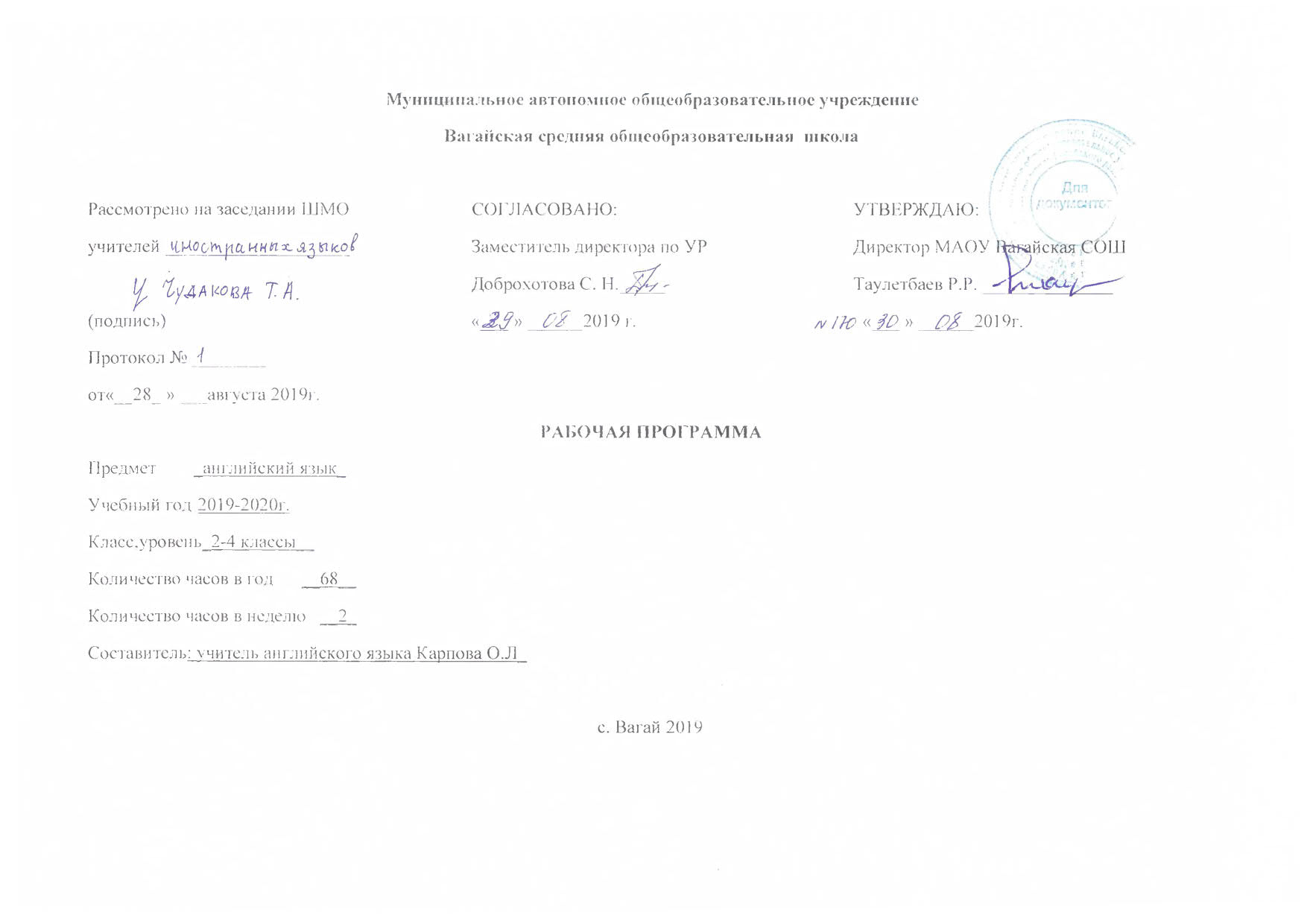 Планируемые результаты освоения учебного предмета  «Английский язык» 2 классЛичностные результатыПод личностными результатами освоения учебного предмета понимается система ценностных отношений обучающихся – к себе, другим участникам образовательного процесса, самому образовательному процессу и его результатам, сформированная в образовательном процессе.Личностные результаты освоения учебного предмета формируются на основе требований федерального государственного стандарта начального общего образования.Личностными результатами изучения иностранного языка в начальной школе являются:• общее представление о мире как многоязычном и поликультурном сообществе;• осознание себя гражданином своей страны;• осознание языка как основного средства общения;• знакомство с миром зарубежных сверстников с использованием средств английского языка (детский фольклор, некоторые образцы детской художественной литературы, традиции).Метапредметные результатыПод метапредметными результатами освоения учебного предмета понимаются способы деятельности, применимые как в рамках образовательного процесса, так и при решении проблем в реальных жизненных ситуациях, освоенные обучающимися на базе одного, нескольких или всех учебных предметов, которые включают в себя:• освоение учащимися универсальных учебных действий (познавательных, регулятивных, коммуникативных), обеспечивающих овладение ключевыми компетенциями, составляющими основу умения учиться;• освоение учащимися межпредметных понятий.Метапредметные результаты освоения учебного предмета формируются на основе требований Федерального государственного стандарта начального общего образования 2009 г.Метапредметными результатами изучения иностранного языка в начальной школе являются:• развитие умения взаимодействовать с окружающими, выполняя разные роли в пределах речевых потребностей и возможностей младшего школьника;• развитие коммуникативных способностей школьника, умения выбирать адекватные языковые и речевые средства для успешного решения элементарной коммуникативной задачи;• расширение общего лингвистического кругозора младшего школьника;• развитие познавательной, эмоциональной и волевой сфер младшего школьника; формирование мотивации к изучению иностранного языка;• овладение умением координированной работы с разными компонентами учебно-методического комплекта (учебником, аудиодиском, рабочей тетрадью, справочными материалами и т. д.).Предметные результаты освоения учебного предмета формируются на основе следующих требований федерального государственного стандарта начального общего образования 2009 г.:• приобретение начальных навыков общения в устной и письменной форме с носителями иностранного языка на основе своих речевых возможностей и потребностей; освоение правил речевого и неречевого поведения;• освоение начальных лингвистических представлений, необходимых для овладения на элементарном уровне устной и письменной речью на иностранном языке, расширение лингвистического кругозора;• сформированность дружелюбного отношения и толерантности к носителям другого языка на основе знакомства с жизнью своих сверстников в других странах, с детским фольклором и доступными для данного возраста образцами детской художественной литературы.Предметные результаты дифференцируются по пяти сферам:1. коммуникативной,2. познавательной,3. ценностно-ориентационной,4. эстетической,5. трудовой.3 классЛичностные результаты научится:-называть страны изучаемого языка по-английски;-узнавать некоторых литературных персонажей известных детских произведений, сюжеты некоторых популярных сказок, написанных на изучаемом языке, небольшие произведения детского фольклора (стихов, песен);-соблюдать элементарные нормы речевого и неречевого поведения, принятые в стране изучаемого языка, в учебно-речевых ситуациях. получит возможность научиться:-называть столицы стран изучаемого языка по-английски;-воспроизводить наизусть небольшие произведения детского фольклора (стихи, песни) на английском языке;-осуществлять поиск информации о стране изучаемого языка в соответствии с поставленной учебной задачей в пределах тематики, изучаемой в начальной школе.Метапредметные  результаты  Метапредметными результатами изучения иностранного языка являются:• развитие умения взаимодействовать с окружающими, выполняя разные роли в пределах речевых потребностей и возможностей младшего школьника;• развитие коммуникативных способностей школьника, умения выбирать адекватные языковые и речевые средства для успешного решения элементарной коммуникативной задачи;• расширение общего лингвистического кругозора младшего школьника;• развитие познавательной, эмоциональной и волевой сфер младшего школьника; формирование мотивации к изучению иностранного языка;• овладение умением координированной работы с разными компонентами учебно-методического комплекта (учебником, аудиодиском, рабочей тетрадью, справочными материалами и т. д.). Предметные результаты: -сравнивать языковые явления родного и иностранного языков на уровне отдельных звуков, букв, слов, словосочетаний, простых предложений;-действовать по образцу при выполнении упражнений и составлении собственных высказываний в пределах тематики начальной школы;-совершенствовать приемы работы с текстом с опорой на умения, приобретенные на уроках родного языка (прогнозировать содержание текста по заголовку, иллюстрациям и др.);-пользоваться справочным материалом, представленным в доступном данному возрасту виде (правила, таблицы);-осуществлять самонаблюдение и самооценку в доступных младшему школьнику пределах.4 класс Личностные результатыценностное отношение к своей малой родине, семейным традициям; государственной символике, родному языку, к Россииэлементарные представления о культурном достоянии малой Родины;первоначальный опыт постижения ценностей национальной культуры;первоначальный опыт участия в межкультурной коммуникации и умение представлять родную культуру;начальные представления о правах и обязанностях человека и товарища;элементарные представления о моральных нормах и правилах нравственного поведения, в том числе об этических нормах взаимоотношений в семье, классе, школе, а также между носителями разных культур;первоначальные представления о гуманистическом мировоззрении: доброта, желание доставить радость людям; бережное, гуманное отношение ко всему живому; великодушие, сочувствие; товарищество и взаимопомощь;стремление делать правильный нравственный выбор: способность анализировать нравственную сторону своих поступков и поступков других людей;почтительное отношение к родителям, уважительное отношение к старшим, заботливое отношение к младшим;нравственно-этический опыт взаимодействия со сверстниками, старшими и младшими детьми, взрослыми в соответствии с общепринятыми нравственными этическими нормами;доброжелательное отношение к другим участникам учебной и игровой деятельности на основе этических норм;элементарные представления о культурном достоянии англоязычных стран;первоначальный опыт межкультурной  коммуникации;уважение к иному мнению и культуре других народов;элементарные представления об эстетических и художественных ценностях родной культуры и  культуры англоязычных стран;первоначальный опыт эмоционального постижения народного творчества, детского фольклора, памятников культуры;первоначальный опыт самореализации в различных видах творческой деятельности, формирования потребности и умения выражать себя в доступных видах творчества;мотивация к реализации эстетических ценностей в пространстве школы и семьи;отношение к учебе как творческой деятельности;первоначальный опыт эстетического, эмоционально-нравственного отношения к природе.Метапредметные результаты  развитие умения взаимодействовать с окружающими, выполняя разные роли в пределах речевых потребностей и возможностей младшего школьника;развитие коммуникативных способностей школьника, умения выбирать адекватные языковые и речевые средства для успешного решения элементарной коммуникативной задачи;расширение общего лингвистического кругозора младшего школьника;развитие познавательной, эмоциональной и волевой сфер младшего школьника; формирование мотивации к изучению иностранного языка;овладение умением координированной работы с разными компонентами учебно-методического комплекта (учебником, аудиодиском, рабочей тетрадью, справочными материалами и т. д.).Предметные результатынаходить на карте страны изучаемого языка и континенты;узнавать достопримечательности стран изучаемого языка/родной страны;понимать особенности британских и американских национальных и семейных праздников и традиций;понимать особенности образа жизни своих зарубежных сверстников;узнавать наиболее известных персонажей англоязычной детской литературы и популярные литературные произведения для детей;узнавать наиболее популярные в странах изучаемого языка детские телепередачи и их героев, а также анимационные фильмы и их героев.Выпускник получит возможность:сформировать представление о государственной символике стран изучаемого языка;сопоставлять реалии стран изучаемого языка и родной страны;представлять реалии своей страны средствами английского языка.2.Содержание учебного предмета «Английский язык»2 класс«Твои новые друзья». знакомство с одноклассниками, учителем, персонажами детских произведений: имя, возраст. приветствие, прощание (с использованием типичных фраз речевого этикета).знакомство с  английским  алфавитом, звукобуквенные соответствия, знаки транскрипции;приветствие  и ответы  на приветствие, прощание с соблюдением элементарных норм речевого этикета (Участие в диалоге этикетного характера);знакомство с названиями стран изучаемого языка; вопросы по теме "Знакомство", "Как тебя зовут?»,"Сколько тебе лет?","Откуда ты?".«Мои любимые игрушки».изучение  букв Dd, Ee, Oo, Qq, Ss, Cc, Hh, Ii, Pp, Rr, Ff, Tt, Jj,Gg;изучение  знаков  транскрипции;изучение лексических единиц по теме "Игрушки", счет 1-10;употребление грамматической  структуры  с глаголом tohavegot в утвердительной, отрицательной и вопросительной формах; структура "Howmany…haveyougot?"; образование  множественного  числа существительных.«Цветной мир вокруг меня».   изучение  лексические единицы по теме "Цвета"; изучение структуры с глаголом tobe;  составление рассказа  о себе (7-8 предложений);  ведение диалога из 2-3 реплик с каждой стороны в рамках заданной тематики с соблюдением элементарных норм речевого этикета и с использованием соответствующей лексики по теме;  составление  проекта " Фантастическая планета".   страны изучаемого языка (флаги). Мир вокруг меня. Домашние и дикие животные.«Добро пожаловать». знакомство  с письменными этикетными формами :HappyNewYear/ MerryChristmas"; предлоги местонахождения under, near, on, in;  лексические единицы по теме "Дом";  аудирование с пониманием основного содержания и деталей текста; описывание  местонахождения  предметов; написание  поздравительных открыток;чтение  текстов  с полным и детальным пониманием;проект " Новогодняя и рождественская поздравительные открытки".«Удивительная семья».- личные и притяжательные местоимения;- лексические единицы по теме "Профессии", "Черты характера".- чтение текстов  с извлечением полной информации;-  употребление связного  монологического  высказывания  по теме "Моя семья";-  проект " Моя любимая семья".«Любимая школа».- название  школьных принадлежностей, спортивные игры;-  глаголы, обозначающие действия в PresentSimple;- структурыIlike/ wantto ;- изучение  модального глагола can;- чтение текстов  вслух и про себя с извлечением полной информации и деталей;- ведение  диалога  из 4-5 реплик;-  проект " На необитаемом острове".«Играем и путешествуем».- знакомство с названиями англоязычных стран, столиц, популярных достопримечательностей;- изучениеструктурыhe/shelikes/wants to;- построение  основных коммуникативных типов  простого предложения (утверждение, вопрос, побуждение);- чтение  текстов  с детальным пониманием;- ведение диалога (4-5 реплик с каждой стороны);-  проект " Мое путешествие".3 класс«Кто это?» Знакомствос героями Учебника, которые будут сопровождать их в течение 2-го года обучения. В диалогах, на примере астронавтов, ученики научатся рассказывать о себе: имя, страна, возраст, описание внешности. Дети научатся понимать разницу отношений людей в Англии и России к времени суток, также научатся культуре приветствий в соответствии времени. На примере диалогов своих зарубежных сверстников ( а также астронавтов из Учебника), дети научатся различать количественные и порядковые числительные).«Нет места лучше дома»- описывание своего дома, используя новую лексику;- знакомство  с личными местоимениями в объектном падеже, предлогами места; - тренировка  навыков четырех видов РД;- проект «Нет места лучше дома».- лексические единицы по теме«Счастливая школа»  -составление рассказ о своей школе;- закрепление утвердительной конструкции PresentSimple;- совершенствование  умения чтения на основе стихотворения;- проектная работа "Счастливая школа".-лексические единицы по теме«С днем рождения»-знакомство  с отрицательной формой PresentContinuous;- составление  вопросов по теме;- знакомство с обычаями и традициями разных стран;- тренировка навыков  по всем видам речевой деятельности;-  проект "Вечеринка ко дню рождения".-лексические единицы по теме «Давай поможем планете».- знакомство со специальными вопросами в PresentСontinious;-  формы прошедшего времени глагола tobe;-  составление  письменного рассказа о животном;-лексические единицы по теме- совершенствование навыков всех видов речевой деятельности;-  проект:"Давай поможем планете".«Времена года». - знакомство со степенями сравнения прилагательных;- знакомство  с английским детским фольклором;- использование  неправильные глаголы;-проект: "Мой день-лексические единицы по теме«Давай повеселимся»-знакомство с отрицательной формой глаголов в FutureSimple;- развитие  техники чтения;- составление рассказа  о своих увлечениях;- развитие  навыков всех видов РД;- проект: "Мое хобби, парк развлечений".-лексические единицы по темекласс«Из Британии с любовью» «FromBritainwithlove» - знакомство с героями Учебника , которые будут сопровождать их в течение 4-го  года обучения. В диалогах, на примере астронавтов, обучающиесянаучатся рассказывать о Соединенном Королевстве Великобритании. Дети научатся понимать разницу между UR и составляющими его странами. Научатся работать с картой и определять нахождение составляющих частей и их столиц. На примере диалогов своих зарубежных сверстников ( а также астронавтов из Учебника), дети научатся различать символы Англии, Шотландии, Северной Ирландии, Уэлься и UK. Дети узнают о достопримечательностях Лондона и погоде в Англии, также увидят отличие этих характеристик от России. Путешествуя с героями учебника, они научатся описывать вещи, которые их окружают и говорить их местонахождение).« Какая у вас погода?» «What is the weather like?» ( изучение информации  о погоде на планете героев Учебника, в UK  и сравнивать ее с погодой в России. В диалогах и монологах ребята познакомятся с новой лексикой по теме «Одежда».В игровых ситуациях ученики будут выбирать себе покупки, используя грамматические конструкции вынужденного действия).« Мир животных»«AnimalWorld»- в текстах и аудировании узнают о необычных животных. Таким примером станет Красный Дракон - символ Уэльса, прочтут и выучат стихи, песни и сказки англоязычных стран.« ВеселимсявСША» «Let’s have fun in the USA»-изучение культуры  и общих сведений  о США;-сравнение стран Россия и Канада- сведения о России.- составление диалога из 5-6 реплик с использованием лексики по теме.« Сколькостран, столькообычаев» «So many countries, so many customs» -изучение сведений о традиционных праздниках в UK;- сравнивать их с народными праздниками России и как они проводятся. - информация о фольклоре англоязычных стран и России; - изучение песенок и стихов;  - разыгрывание   диалогов и сценок в естественных или придуманных ситуациях).« Фантастический мир» «Fantasticworld» -знакомство  с понятием времени в Англии, Австралии и России.-разница во времени (по отношению к часовым поясам). Учащиеся учатся вести диалог-этикет, если они что-то не поняли. Учащиеся- знакомство с Австралией, ее столицей и Канадой, изучение информации о двух странах и сравнение  ее с Россией.« Хобби» «Hobbies and fun activities» - говорение  в диалоговой форме о хобби и играх.- изучение  культуры поведения в англоязычных странах в  беседах на разные темы, - сравнение  с правилами поведения в тех же ситуациях в России. -  ведениедиалогавразныхвременах: Present, Past, Future Simple, Present Continuous. 3.Тематическое планирование с указанием часов, отводимых на освоение каждой темы2 класс3 класс4 классПриложение №1Календарно-тематическое планирование2 классПриложение №2Календарно-тематическое планирование3 классПриложение №3Календарно-тематическое планирование4 классАннотация к рабочей программеПредмет  Английский языкКласс 2- 4№ урокаТема урокаКоличество часов1Будем знакомы!12Астронавты и дети из международного лагеря.13Откуда ты?14Как правильно попрощаться?15Английский алфавит.16Знакомство с родственниками детей-астронавтов.17Страны мира.18Гости из космоса (повторение).19Обобщающий урок по разделу «Твои новые друзья». Тест №1.110Знакомимся с Хетти, Фокси, Топси.111Игрушки друзей.112Играем вместе с Хетти и Фокси. 113Подари игрушку!114Посчитаем индейцев!115Коллекция Джо.116Международная выставка детских игрушек (повторение).117Обобщающий урок по разделу «Мои любимые игрушки». Тест №2.118Цвета радуги.119Опиши игрушку!120Цвета других планет.121Игра "Угадайка".122Свой личный мини-зоопарк.123На Красной планете.124Выдуманная планета Джейн и Джонни (повторение).125Обобщающий урок по разделу «Цветной мир вокруг меня». Тест №3.126Твой домик. Защита проекта: “Фантастическая планета”.27Насамолете…128Рождество в звездолете.129Звените колокольчики…130С Новым Годом! (повторение).131Обобщающий урок по разделу «Добро пожаловать!» Тест №4.132Защита проекта: "Новогодняя и рождественская поздравительные открытки". Знакомство с семьей Джейн.133Расскажи о своей семье.134Фотографии семьи.135Родственники обезьянки Хетти.136Полетели в космос!137Профессии наших героев.138Семья Хетти: профессии.139Кто это?140В гости на Голубую планету.141Фотоальбом.142Защита проекта "Моя любимая семья" (повторение).143Обобщающий урок по разделу "Удивительная семья". Тест №5.144И снова в школу!145Что спрятано в рюкзак?146Самая необычная школа!147Что ты умеешь?148Школа для принцев и принцесс.149Что умеет робот?150Придумай школу! (повторение).151Обобщающий урок по разделу “Любимая школа”. Тест № 6.152Защита проекта: "На необитаемом острове". Во что ты умеешь играть?153Ты любишь играть?154Элис и Сандра.155Какую выберешь игру? 156Вместе на Желтую планету!157Виды спорта.158Куда ты хочешь поехать? 159Какие планы на каникулы?160Защита проекта: "Мое путешествие" (повторение).161Обобщение по теме "Играем и путешествуем". Тест №7.162Домашнее чтение: "Лягушонок Вилли и кролик Фредди". 163Домашнее чтение: "Лягушонок Вилли и кролик Фредди". 164Домашнее чтение: "Принц-лягушонок". 165Домашнее чтение: "Принц-лягушонок". 166Домашнее чтение: "Винни-Пух в гостях". 167Домашнее чтение: "Винни-Пух в гостях". 168Обобщающий урок по итогам года.1Всего: 68 часов№ урокаТема урокаКоличество часов1Кто это?12Разыскиваются Пит и Дейв.13Музей детства.14Джонни Кэнак.15Джон Буль. Дядя Сэм.16Защита проекта: "Мой друг".  Семья Сэма. (повторение).17Обобщение по разделу "Кто это?".18Проверь себя. Тест №1.19Домашнее чтение.110Домашнее чтение.111Привидения-непоседы.112Кукольный домик.113Маленькая серая мышка.114Топсинайден!115Виндзорский замок. Защита проекта:"Нет места лучше дома!" (повторение).116Обобщение по разделу "Нет места лучше дома".117Проверь себя. Тест №2.118Домашнее чтение.119Домашнее чтение.120Школа для маленьких котиков.121Какие у тебя предметы.122Школьное расписание.123Защита проекта "Счастливая школа". Отправляемся в Музей Детства (повторение).124Обобщение по разделу "Счастливая школа".125Проверь себя. Тест №3.126Домашнее чтение.127Домашнее чтение.128Сладкая вечеринка.129Хенди-Пенди. Валюта Великобритании.130Здоровая пища.131С Днем Рождения, Глория.132Защита проекта "Вечеринка ко Дню Рождения". Счастливого Рождества! (повторение).133Обобщение по разделу "С Днем Рождения".134Проверь себя! Тест №4.135Домашнее чтение.136Домашнее чтение.137Национальные парки Канады и Австралии.138Гринпис.139Защита окружающей среды.140Всемирный фонд дикой природы.141Волшебная природа.142Защита проекта: "Давай поможем планете". Животные-символы. (повторение).143Обобщение по разделу "Давай поможем планете".144Проверь себя. Тест №5.145Домашнее чтение.146Домашнее чтение.147Времена года.148Три козленка.149На первый-второй рассчитайсь!150Считаем месяцы.151Время приема пищи.152Распорядок дня. Дом Времени.153Защита проекта "Мой день". Пряничный человечек. ЧастьI. (повторение).154Обобщение по разделу "Времена года".155Проверь себя. Тест №6.156Домашнее чтение.157Домашнее чтение.158Пряничный человечек. Часть II.159Парк развлечений.160Театр Куклачева.161Театр животных.162Помогая маме. В парке развлечений.163Защита проекта "Мое хобби, парк развлечений". Игра "В поисках сокровища"(повторение).164Обобщение по теме "Давай повеселимся".165Проверь себя! Тест №7.166Домашнее чтение.167Домашнее чтение.168Подведение итогов за год.1Всего:68 часов№ урокаТема урокаКоличество часов1Названия частей СК Великобритании и Северной Ирландии и их столиц.12Известные деятели Великобритании; история регби. 13Выдающиеся деятели культуры и спорта России; известные символы Великобритании. 14Некоторые достопримечательности Лондона. 15Детский стихотворныйи песенный фольклор. Достопримечательности Москвы.16Детский национальныймузей Eureka! Защита проекта "Добро пожаловать в мой город/село".17Обобщение по разделу "Из Британии с любовью". 18Тест № 1. 19Домашнее чтение. 110Домашнее чтение. 111Повторение названий городов Соединенного Королевства в контексте обсуждения прогноза погоды; английский детский фольклор112Интернациональная лексика (названия предметов одежды). 113Английский детский фольклор: сказка “Шляпка Беллы” (часть I). 114Погода на разных континентах и в разных странах; интернациональная лексика;английский детский фольклор: сказка "Шляпка Беллы". (часть II). 115Мужской и женский русский национальный костюм. Персонажи романов. Защита проекта "Мой любимый персонаж". 116Тест № 2. 117Обобщение по разделу "Какая у вас погода?".118Домашнее чтение. 119Домашнее чтение. 120Среда обитания животных; изображение и описание символа Уэльса - красного дракона. 121Фантастические животные из разных сказок. 122Сказка про овечек.123Детский стихотворный и песенный фольклор. Большой московский Цирк. 124Детский зоопарк в Центральном парке на Манхеттене (Нью-Йорк). Защита проекта "Зоопарк - Голубая Планета". 125Обобщение по разделу "Мир животных". 126Тест № 3. 127Домашнее чтение. 128Домашнее чтение. 129День благодарения в США; сведения о составе и истории США. 130Достопримечательности Вашингтона. 131Географическое расположение и достопримечательности Голливуда. 132Традиционная рождественская колядка; празднование Рождества в США. 133Санта Клаус и Дед Мороз. Защита проекта "Новый год и Рождество в России". 134Обобщение по разделу"Повеселимся в США". 135Тест № 4. 136Домашнее чтение. 137Домашнее чтение. 138День матери и День отца.139День, когда сажают деревья. 140Британские и американские обычаи.141Традиционная британская еда.142Празднование Масленицы в России.143Британская традиция - танцы вокруг шеста в день 1 Мая. Защита проекта "Моя семья любит праздники".144Обобщение по разделу "Сколько стран, столько обычаев ".145Тест № 5146Домашнее чтение.147Домашнее чтение.148Мировое время, общие сведения о временных зонах в России, Австралии и Канаде.149Мировое время: разницаво времени между крупными городами мира; общие сведения об Австралии.150Названия континентов; национальная одежда вразных странах мира; Канберра и Сидней; мультфильм “FindingNemo”.151Животный мир различных континентов и странмира; сиднейский зоопаркТаронга; Луна-парк в Сиднее.152Национальная валюта Австралии; общие сведения о Канаде. Сравнение природы и климата России и Канады.153Государственные языки различных стран мира; национальная валюта Канады;основные сведения об Оттаве.154Повторение сведений об Австралии и Канаде; описание любимого места в России;Детский музей в Канаде. Защита проекта "Мое любимое место в России".155Обобщение "Фантастический мир". 156Тест № 6157Домашнее чтение.158Домашнее чтение.159Современные популярные виды спорта. “DrusillasPark” в Великобритании.160Популярное развлечениедетей в Европе - вечеринка с ночевкой в школе.161ДостопримечательностиМосквы: дельфинариум, детский музыкальный театр, парк Горького.162Достопримечательности Москвы: кукольный театр Образцова, Цирк Юрия Никулина, Музей Дарвина.163Итоговая игра. Защита проекта "Мое хобби" или "Семейный выходной".164Обобщение по разделу "Хобби и развлечения".165Тест № 7167Домашнее чтение.168Домашнее чтение.1Всего: 68 часов№  урокаДата урока планДата урока фактДата урока фактТема урокаХарактеристика деятельности учащихся, виды учебной деятельностиУУДДомашнее заданиеФорма контроляI четверть (16 ч.)I четверть (16 ч.)I четверть (16 ч.)I четверть (16 ч.)I четверть (16 ч.)I четверть (16 ч.)I четверть (16 ч.)«Твои новые друзья», 9 ч.«Твои новые друзья», 9 ч.«Твои новые друзья», 9 ч.«Твои новые друзья», 9 ч.«Твои новые друзья», 9 ч.«Твои новые друзья», 9 ч.«Твои новые друзья», 9 ч.1/12.092.092.09Будем знакомы!Ознакомление со звуками английского языка, со словами "hi", "hello", структурой "Iam (I'm)" и их тренировка в речи.Предметные: знать звуки и формы приветствия; уметь использовать речевую конструкцию.Познавательные: уметь ориентироваться в УМК.Регулятивные:высказывать свое предположение на основе учебного материала. Коммуникативные: уметь устно выражать свои мысли, идеи.Личностные: адекватное понимание причин успеха/неуспеха в учебной деятельности.Выучить речевой образец, уметь поздороваться и представиться.Устная2/24.094.094.09Астронавты и дети из международного лагеря.Звуки, интонацияспециальныхвопросов; введениеструктуры: “Whatisyourname? My name is ...”Предметные:знать звуки, уметь их произносить; уметь использовать новую структуру; тренировать ДР; изучить и отработать  интонацию специальных вопросов.Познавательные:находить ответы на вопросы, используя учебник, свой жизненный опыт и информацию, полученную на уроке.Регулятивные:работать по плану, инструкции.Коммуникативные: выполнять различные роли в группе, сотрудничать в совместном решении проблемы.Личностные: устанавливать связь между целью деятельности и ее результатом.Стр.6 упр. 3, уметь поздороваться от имени персонажа на картинке.У3/39.099.099.09Откуда ты?Звуки; введениеструктуры: “Whereareyoufrom?”, “I’mfrom ...”,названиястран - GreatBritain, America, Russia.Предметные:изучить и отработать НЛЕ и структуры; развивать навыки ДР; изучить новые звуки.Познавательные:находить ответы на вопросы, используя учебник, свой жизненный опыт и информацию, полученную на уроке.Регулятивные:работать по плану, инструкции.Коммуникативные: выполнять различные роли в группе, сотрудничать в совместном решении проблемы.Личностные: устанавливать связь между целью деятельности и ее результатом.Стр. 10 упр. 5, разыграть диалог, используя речевой образец.У4/411.0911.0911.09Как правильно попрощаться?Звуки; введениеструктуры:  “Howoldareyou? I’m (seven)”.Предметные:знать звуки, уметь их произносить; уметь использовать новую структуру; тренировать ДР.Познавательные:находить ответы на вопросы, используя учебник, свой жизненный опыт и информацию, полученную на уроке.Регулятивные:работать по плану, инструкции.Коммуникативные: выполнять различные роли в группе, сотрудничать в совместном решении проблемы.Личностные: устанавливать связь между целью деятельности и ее результатом.Выучить фразы приветствия/прощания.У5/516.0916.0916.09Английский алфавит.Звуки; местоимения: her, hisи структура “Whatishis (her) name?”; ознакомление с английским алфавитом:буквы Aa, Bbи соответствующие им транскрипционные знаки.Предметные:изучить буквы и соответствующие им звуки; уметь использовать новую структуру; тренировать ДР; тренировать навыки письма; изучить НЛЕ (местоимения).Познавательные:находить ответы на вопросы, используя учебник, свой жизненный опыт и информацию, полученную на уроке.Регулятивные:работать по плану, инструкции.Коммуникативные: выполнять различные роли в группе, сотрудничать в совместном решении проблемы.Личностные: устанавливать связь между целью деятельности и ее результатом.Прописать буквыAa, Bb, выучить соответствующие им звуки.Комбинированная (устная, письменная)6/620.0920.0920.09Знакомство с родственниками детей-астронавтов.Звуки; местоимения: he, she иструктура: “How old is he (she)? He (she) is (eight)”; буквы Kk, Llи транскрипционные знаки; использование в речиновых слов и структур.Предметные:изучить буквы и соответствующие им звуки; уметь использовать новую структуру; тренировать ДР; тренировать навыки письма; изучить местоимения.Познавательные:находить ответы на вопросы, используя учебник, свой жизненный опыт и информацию, полученную на уроке.Регулятивные:работать по плану, инструкции.Коммуникативные: выполнять различные роли в группе, сотрудничать в совместном решении проблемы.Личностные: устанавливать связь между целью деятельности и ее результатом.Прописать буквыKk, Ll, выучить соответствующие им звуки.К7/723.0923.0923.09Страны мира.Названиястран: Canada, Australia, структуры: “He (she) isfrom ... Whereis (Dan) from? Nicetomeetyou”; буквы: Mm, Nn; использование в речи новых слов и структур.Предметные:изучить буквы и соответствующие им звуки; уметь использовать новую структуру; тренировать ДР, тренировать навыки письма; изучить названия стран.Познавательные:находить ответы на вопросы, используя учебник, свой жизненный опыт и информацию, полученную на уроке.Регулятивные:работать по плану, инструкции.Коммуникативные: выполнять различные роли в группе, сотрудничать в совместном решении проблемы.Личностные: устанавливать связь между целью деятельности и ее результатом.Выучить новые структуры; прописать буквы Mm, Nn, выучить соответствующие им звуки.К8/825.0925.0925.09Гости из космоса (повторение).Тренировка умений ДР по теме “Знакомство”; повторение изученных букв и транскрипционных знаков.Предметные:активизировать использование НЛЕ и структур; понимать информацию на слух с опорой, знать все изученные буквы и транскрипционные знаки.Познавательные:находить ответы на вопросы, используя учебник, свой жизненный опыт и информацию, полученную на уроке.Регулятивные:работать по плану, инструкции.Коммуникативные: выполнять различные роли в группе, сотрудничать в совместном решении проблемы.Личностные: устанавливать связь между целью деятельности и ее результатом.Повторить все изученные буквы; рабочая тетрадь: упр.1-3. Приготовиться к тесту.К9/930.0930.0930.09Обобщающий урок по разделу «Твои новые друзья». Тест №1.Повторение изученных букв и транскрипционных знаков. Тренировка всех видов РД.Предметные:  контроль и самоконтроль знаний: пройденных лексических единиц и грамматического материала, сформированности языковых умений и навыков.Познавательные: ориентироваться в заданиях.Регулятивные:определять  цель задания, планировать алгоритм его выполнения, корректировать работу по ходу его выполнения.Коммуникативные: умение выражать свои мысли в соответствии с задачами коммуникации.Личностные: освоение личностного смысла учения;  выбор дальнейшего образовательного маршрута.Повторить весь изученный материал по разделу «Твои новые друзья».К«Мои любимые игрушки», 8 ч.«Мои любимые игрушки», 8 ч.«Мои любимые игрушки», 8 ч.«Мои любимые игрушки», 8 ч.«Мои любимые игрушки», 8 ч.1/102.102.102.10Знакомимся с Хетти, Фокси, Топси.Звуки; введениеструктуры: “Haveyougot ...? Yes, I have. No, I have not (haven’t).How are you? I’m fine, thank you (thanks)”;неопределённыйартикль; буквы: Dd, Ee.Предметные:изучить буквы и соответствующие им звуки; уметь использовать новую структуру; тренировать ДР; тренировать навыки письма; изучить неопределенный артикль.Познавательные:находить ответы на вопросы, используя учебник, свой жизненный опыт и информацию, полученную на уроке.Регулятивные:работать по плану, инструкции.Коммуникативные: выполнять различные роли в группе, сотрудничать в совместном решении проблемы.Личностные: устанавливать связь между целью деятельности и ее результатом.Прописать буквыDd, Ee, выучить соответствующие им звуки.К2/117.107.107.10Игрушки друзей.Дифтонг [OI]; введениелексики: toy, dog, teddy bear, lego set;структуры: “Yes, I have/’ve got ... No, I haven’t got ...” буквы: Oo, Qq.Предметные:изучить буквы и соответствующие им звуки; изучить НЛЕ и активизировать их посредством новой речевой структуры; тренировать ДР; тренировать навыки письма.Познавательные:находить ответы на вопросы, используя учебник, свой жизненный опыт и информацию, полученную на уроке.Регулятивные:работать по плану, инструкции.Коммуникативные: выполнять различные роли в группе, сотрудничать в совместном решении проблемы.Личностные: устанавливать связь между целью деятельности и ее результатом.Прописать буквыOo, Qq, выучить соответствующие им звуки; выучить НЛЕ.К3/129.109.109.10Играем вместе с Хетти и Фокси. Говорение: использование в речи лексики и структур, изученных на предыдущих уроках; ознакомление со структурами: “Has (Nelly) got (a ball)?Yes, she has. No, she has not (hasn’t)”; буквыSs, Cc.Предметные:изучить буквы и соответствующие им звуки; уметь использовать новую структуру; тренировать ДР, навыки письма.Познавательные:находить ответы на вопросы, используя учебник, свой жизненный опыт и информацию, полученную на уроке.Регулятивные:работать по плану, инструкции.Коммуникативные: выполнять различные роли в группе, сотрудничать в совместном решении проблемы.Личностные: устанавливать связь между целью деятельности и ее результатом.Прописать буквыSs, Cc, выучить соответствующие им звуки; выучить НЛЕ.К4/1314.1014.1014.10Подари игрушку!Звук [Î]; введениеНЛЕ: train, plain, ship, monkey;буквы: Hh, Ii, транскрипция.Предметные:изучить буквы и соответствующие им звуки; уметь использовать НЛЕ посредством предлагаемых речевых конструкций; тренировать ДР,  навыки письма.Познавательные:находить ответы на вопросы, используя учебник, свой жизненный опыт и информацию, полученную на уроке.Регулятивные:работать по плану, инструкции.Коммуникативные: выполнять различные роли в группе, сотрудничать в совместном решении проблемы.Личностные: устанавливать связь между целью деятельности и ее результатом.Прописать буквыHh, Ii, выучить соответствующие им звуки; выучить НЛЕ.К5/1416.1016.1016.10Посчитаем индейцев!Числительные от 1 до 6; НЛЕ,  структура “Howmany ... haveyougot”; множественное числосуществительных; чтение и написание знакомых слов; буквы Pp, Rr.Предметные:изучить новые буквы и соответствующие им звуки; изучить и отработать НЛЕ (числительные) и структуры, развивать навыки ДР; знать правила образования множественного числа существительного; тренировать навыки письма.Познавательные:находить ответы на вопросы, используя учебник, свой жизненный опыт и информацию, полученную на уроке.Регулятивные:работать по плану, инструкции.Коммуникативные: выполнять различные роли в группе, сотрудничать в совместном решении проблемы.Личностные: устанавливать связь между целью деятельности и ее результатом.Прописать буквыPp, Rr, выучить соответствующие им звуки; выучить НЛЕ.К6/1521.1021.1021.10Коллекция Джо.Числительные: 7–10; структура“How many... has he/she got?” “Seeyou”; буквы Ff, Tt; чтение и написание знакомых слов.Предметные:изучить новые буквы и соответствующие им звуки; изучить и отработать НЛЕ (числительные) и структуры, развивать навыки ДР; тренировать навыки письма.Познавательные:находить ответы на вопросы, используя учебник, свой жизненный опыт и информацию, полученную на уроке.Регулятивные:работать по плану, инструкции.Коммуникативные: выполнять различные роли в группе, сотрудничать в совместном решении проблемы.Личностные: устанавливать связь между целью деятельности и ее результатом.Прописать буквыFf, Tt, выучить соответствующие им звуки; выучить НЛЕ.К7/1623.1023.1023.10Международная выставка детских игрушек (повторение).Развитие умений ДР с использованием изученной лексики и структур по теме “Мои любимые игрушки”; повторение букв алфавита, развитие навыков чтения и орфографии.Предметные:активизировать изученные ЛЕ и структуры; знать все изученные буквы и звуки; тренировать навыки письма, ДР.Познавательные:находить ответы на вопросы, используя учебник, свой жизненный опыт и информацию, полученную на уроке.Регулятивные:работать по плану, инструкции.Коммуникативные: выполнять различные роли в группе, сотрудничать в совместном решении проблемы.Личностные: устанавливать связь между целью деятельности и ее результатом.Приготовиться к тесту.КII четверть (16 ч.)II четверть (16 ч.)II четверть (16 ч.)II четверть (16 ч.)II четверть (16 ч.)II четверть (16 ч.)II четверть (16 ч.)8/176.116.116.11Обобщающий урок по разделу «Мои любимые игрушки». Тест №2.Тренировка всех видов РД.Предметные:  контроль и самоконтроль знаний: пройденных лексических единиц и грамматического материала, сформированности языковых умений и навыков.Познавательные: ориентироваться в заданиях.Регулятивные:определять  цель задания, планировать алгоритм его выполнения, корректировать работу по ходу его выполнения.Коммуникативные: умение выражать свои мысли в соответствии с задачами коммуникации.Личностные: освоение личностного смысла учения;  выбор дальнейшего образовательного маршрута.Повторить весь изученный материал по разделу «Мои любимые игрушки».К«Цветной мир вокруг меня», 8 ч.«Цветной мир вокруг меня», 8 ч.«Цветной мир вокруг меня», 8 ч.«Цветной мир вокруг меня», 8 ч.«Цветной мир вокруг меня», 8 ч.«Цветной мир вокруг меня», 8 ч.1/1811.1111.1111.11Цвета радуги.Введение НЛЕ: orange, yellow, green, purple, blue; структура:“Whathaveyougot?”; тренировка ДР с опорой на речевой образец; буквы: Uu, Yy.Предметные:изучить новые буквы и соответствующие им звуки; изучить и отработать НЛЕ (цвета) и структуры, развивать навыки ДР, письма.Познавательные:находить ответы на вопросы, используя учебник, свой жизненный опыт и информацию, полученную на уроке.Регулятивные:работать по плану, инструкции.Коммуникативные: выполнять различные роли в группе, сотрудничать в совместном решении проблемы.Личностные: устанавливать связь между целью деятельности и ее результатом.Прописать буквы Uu, Yy, выучить соответствующие им звуки; выучить НЛЕ.К2/1913.1113.1113.11Опиши игрушку!Структура: “Whathashe/shegot”; введениеНЛЕ:big, small; буквыVv, Ww.Предметные:изучить новые буквы и соответствующие им звуки; изучить и отработать НЛЕ и структуры, развивать навыки ДР; тренировать навыки письма.Познавательные:находить ответы на вопросы, используя учебник, свой жизненный опыт и информацию, полученную на уроке.Регулятивные:работать по плану, инструкции.Коммуникативные: выполнять различные роли в группе, сотрудничать в совместном решении проблемы.Личностные: устанавливать связь между целью деятельности и ее результатом.Прописать буквы Vv, Ww, выучить соответствующие им звуки; выучить НЛЕ.К3/2018.1118.1118.11Цвета других планет.ВведениеНЛЕ: grey, white, black, brown; структура“Is it (grey)? No, it is not / It isn’t. Yes, it is. Youarewelcome”; определённыйартикль; буквыXx, Zz;развитиенавыковчтения.Предметные:изучить буквы и соответствующие им звуки; уметь использовать НЛЕ и структуры; тренировать ДР, письма; изучить определенный артикль.Познавательные:находить ответы на вопросы, используя учебник, свой жизненный опыт и информацию, полученную на уроке.Регулятивные:работать по плану, инструкции.Коммуникативные: выполнять различные роли в группе, сотрудничать в совместном решении проблемы.Личностные: устанавливать связь между целью деятельности и ее результатом.Прописать буквы Xx, Zz, выучить соответствующие им звуки; выучить НЛЕ.К4/2120.1120.1120.11Игра "Угадайка".Рассказ о себе (монолог);структуры “Arethey (big)? Yes, theyare. Notheyarenot/aren’t”; повторение всех букв английского алфавита;совершенствование навыков чтения и письма.Предметные: уметь осознанно строить речевое высказывание; уметь использовать в речи новую структуру; знать все изученные буквы, звуки.Познавательные: уметь ориентироваться в своей системе знаний:отличать новое от уже известного с помощью учителя.Регулятивные:высказывать свое предположение на основе учебного материала. Коммуникативные: уметь устно и письменно выражать свои мысли, идеи.Личностные: адекватное понимание причин успеха/неуспеха в учебной деятельности.Повторить изученные буквы и звуки; выучить НЛЕ.К5/2225.1125.1125.11Свой личный мини-зоопарк.Тренировка лексики и структур предыдущего урока в новых коммуникативных ситуациях; введение НЛЕ: flag, bag, colour, look; структура: Whatcolouris…?; развитие умений МР, ДР, навыков слухового восприятия.Предметные:изучить и отработать НЛЕ и структуры; тренировать навыки письма, говорения, слухового восприятия.Познавательные:находить ответы на вопросы, используя учебник, свой жизненный опыт и информацию, полученную на уроке.Регулятивные:работать по плану, инструкции.Коммуникативные: выполнять различные роли в группе, сотрудничать в совместном решении проблемы.Личностные: устанавливать связь между целью деятельности и ее результатом.Стр.63 упр. 5, прочитать вслух; выучить НЛЕ.К6/2327.1127.1127.11На Красной планете.Введение НЛЕ: phone, bad, this, that, these,those; структура: Whatcolourare …?; развитие навыков МР, ДР, слухового восприятия.Предметные:изучить и отработать НЛЕ и структуры; тренировать навыки письма, говорения, слухового восприятия.Познавательные:находить ответы на вопросы, используя учебник, свой жизненный опыт и информацию, полученную на уроке.Регулятивные:работать по плану, инструкции.Коммуникативные: выполнять различные роли в группе, сотрудничать в совместном решении проблемы.Личностные: устанавливать связь между целью деятельности и ее результатом.Стр.66 упр. 5, прочитать вслух; выучить НЛЕ.К7/242.122.122.12Выдуманная планета Джейн и Джонни (повторение).Развитие умений МР, ДР; развитие навыков слухового восприятия; совершенствование навыков чтения.Предметные:активизировать изученные ЛЕ и структуры; тренировать навыки письма, говорения, слухового восприятия, чтения.Познавательные:находить ответы на вопросы, используя учебник, свой жизненный опыт и информацию, полученную на уроке.Регулятивные:работать по плану, инструкции.Коммуникативные: выполнять различные роли в группе, сотрудничать в совместном решении проблемы.Личностные: устанавливать связь между целью деятельности и ее результатом.Проект "Фантастическая планета", стр.71. Приготовиться к тесту.К8/254.124.124.12Обобщающий урок по разделу «Цветной мир вокруг меня». Тест №3.Тренировка всех видов РД.Предметные:  контроль и самоконтроль знаний: пройденных лексических единиц и грамматического материала, сформированности языковых умений и навыков.Познавательные: ориентироваться в заданиях.Регулятивные:определять  цель задания, планировать алгоритм его выполнения, корректировать работу по ходу его выполнения.Коммуникативные: умение выражать свои мысли в соответствии с задачами коммуникации.Личностные: освоение личностного смысла учения;  выбор дальнейшего образовательного маршрута.Повторить весь изученный материал по разделу «Цветной мир вокруг меня».К«Добро пожаловать!», 6 ч.«Добро пожаловать!», 6 ч.«Добро пожаловать!», 6 ч.«Добро пожаловать!», 6 ч.«Добро пожаловать!», 6 ч.«Добро пожаловать!», 6 ч.«Добро пожаловать!», 6 ч.1/269.129.129.12Твой домик. Защита проекта: “Фантастическая планета”.Тренировка использования лексики и структур предыдущей темы в рамках проектной работы “Фантастическая планета”; введение НЛЕ: home, sofa, table, chair, on,under; структура: Itis (on)… Is it (on)…? — Yes, it is. / No, it isn’t.Предметные: научиться составлять связный монолог по теме; изучить НЛЕ и структуры; тренировать навыки говорения, слухового восприятия.Познавательные:уметь ориентироваться в системе знаний:отличать новое от уже известного с помощью учителя; добывать новые знания: находить ответы на вопросы, используя учебник, свой жизненный опыт и информацию, полученную на уроке.Регулятивные:работать по плану, инструкции; осуществлять самоконтроль.Коммуникативные: оформлять свои мысли в устной и письменной речи с учетом своих учебных и жизненных речевых ситуаций.Участвовать в диалоге; слушать и понимать других, высказывать свою точку зрения на события, поступки.Личностные: формулировать и аргументировать собственное мнение; устанавливать связь между целью деятельности и ее результатом; адекватное понимание причин успеха/неуспеха в учебной деятельности.Стр.73 упр. 6 а, прочитатьвслух; выучить НЛЕ.К + Проект.2/2711.1211.1211.12Насамолете…ВведениеНЛЕ:box, lamp, in, near; структура: Is it (on)… ? Arethey (on)…? – Yes, theyare. / No, theyaren’t;обобщение правил чтения и правописания окончаний множественного числа существительных; совершенствование техники чтения.	Предметные:изучить и отработать НЛЕ и структуры; тренировать навыки письма, говорения, слухового восприятия, чтения; уметь объяснять правила чтения и рассказывать правило правописания окончаний множественного числа существительных.Познавательные:находить ответы на вопросы, используя учебник, свой жизненный опыт и информацию, полученную на уроке.Регулятивные:работать по плану, инструкции.Коммуникативные: выполнять различные роли в группе, сотрудничать в совместном решении проблемы.Личностные: устанавливать связь между целью деятельности и ее результатом.Выучить правило: множественное число существительных; выучить НЛЕ.К3/2816.1216.1216.12Рождество в звездолете.ВведениеНЛЕ:Christmas tree, present, Santa Claus, sorry; структура: Merry Christmas! Where is…? Предметные:изучить и отработать НЛЕ и структуры; тренировать навыки письма, говорения, слухового восприятия.Познавательные:находить ответы на вопросы, используя учебник, свой жизненный опыт и информацию, полученную на уроке.Регулятивные:работать по плану, инструкции.Коммуникативные: выполнять различные роли в группе, сотрудничать в совместном решении проблемы.Личностные: устанавливать связь между целью деятельности и ее результатом.Стр.83 упр. 6 а, б, списать слова, решить ребус; выучить НЛЕ.К4/2918.1218.1218.12Звените колокольчики…ВведениеНЛЕ:NewYear, happy, here; структура: HappyNewYear! Whereare…?; развитие навыков МР, ДР, слухового восприятия; оформление новогодней поздравительной открытки. Предметные:изучить и отработать НЛЕ и структуры; тренировать навыки письма, говорения, слухового восприятия.Познавательные:находить ответы на вопросы, используя учебник, свой жизненный опыт и информацию, полученную на уроке.Регулятивные:работать по плану, инструкции.Коммуникативные: выполнять различные роли в группе, сотрудничать в совместном решении проблемы.Личностные: устанавливать связь между целью деятельности и ее результатом.Стр.85 упр. 5 а, прочитать вслух; выучить НЛЕ.К5/3023.1223.1223.12С Новым Годом!(повторение).Развитие навыков МР, ДР в рамках темы “Добро пожаловать” на основе лексики и структур уроков; развитие навыков слухового восприятия; совершенствование техники чтения.Предметные:активизировать изученные ЛЕ и структуры; тренировать навыки письма, говорения, слухового восприятия, чтения.Познавательные:находить ответы на вопросы, используя учебник, свой жизненный опыт и информацию, полученную на уроке.Регулятивные:работать по плану, инструкции.Коммуникативные: выполнять различные роли в группе, сотрудничать в совместном решении проблемы.Личностные: устанавливать связь между целью деятельности и ее результатом.Проект "Новогодняя и рождественская поздравительные открытки", стр. 94. Приготовиться к тесту.К6/3125.1225.1225.12Обобщающий урок по разделу «Добро пожаловать!» Тест №4.Тренировка всех видов РД.Предметные:  контроль и самоконтроль знаний: пройденных лексических единиц и грамматического материала, сформированности языковых умений и навыков.Познавательные: ориентироваться в заданиях.Регулятивные:определять  цель задания, планировать алгоритм его выполнения, корректировать работу по ходу его выполнения.Коммуникативные: умение выражать свои мысли в соответствии с задачами коммуникации.Личностные: освоение личностного смысла учения;  выбор дальнейшего образовательного маршрута.Повторить весь изученный материал по разделу «Добро пожаловать!»К«Удивительная семья», 12 ч.«Удивительная семья», 12 ч.«Удивительная семья», 12 ч.«Удивительная семья», 12 ч.«Удивительная семья», 12 ч.«Удивительная семья», 12 ч.1/32Защита проекта: "Новогодняя и рождественская поздравительные открытки". Знакомство с семьей Джейн.ВведениеНЛЕ: mother, grandmother, father, grandfather, family, love; структура: Thisis…;развитиенавыков МР, ДР, слухового восприятия.Предметные: научиться составлять связный монолог по теме; изучить НЛЕ и структуры; тренировать навыки говорения, слухового восприятия.Познавательные:уметь ориентироваться в системе знаний:отличать новое от уже известного с помощью учителя; добывать новые знания: находить ответы на вопросы, используя учебник, свой жизненный опыт и информацию, полученную на уроке.Регулятивные:работать по плану, инструкции; осуществлять самоконтроль.Коммуникативные: оформлять свои мысли в устной и письменной речи с учетом своих учебных и жизненных речевых ситуаций.Участвовать в диалоге; слушать и понимать других, высказывать свою точку зрения на события, поступки.Личностные: формулировать и аргументировать собственное мнение; устанавливать связь между целью деятельности и ее результатом; адекватное понимание причин успеха/неуспеха в учебной деятельности.Стр.6 упр. 7, написать слова, решить ребус.К + Проект.III четверть (20 ч.)III четверть (20 ч.)III четверть (20 ч.)III четверть (20 ч.)III четверть (20 ч.)III четверть (20 ч.)2/3313.01Расскажи о своей семье.Введение НЛЕ:sister, brother, good; структура: Isthis…? — Yes, itis. / No, itisn’t; развитие навыков МР, ДР, слухового восприятия; совершенствование техники чтения, тренировка написания НЛЕ и составление вопросов.Предметные:изучить и отработать НЛЕ и структуры; тренировать навыки письма, говорения, слухового восприятия.Познавательные:находить ответы на вопросы, используя учебник, свой жизненный опыт и информацию, полученную на уроке.Регулятивные:работать по плану, инструкции.Коммуникативные: выполнять различные роли в группе, сотрудничать в совместном решении проблемы.Личностные: устанавливать связь между целью деятельности и ее результатом.Стр.9 упр. 5 а, прочитать слух; выучить НЛЕ.К3/3415.01Фотографии семьи.Введение новых личных и притяжательных местоимений и обобщение сведений о ранее изученных местоимениях; развитие навыков МР, ДР.Предметные: уметь использовать изученную лексику и структуры в зависимости от контекста; закрепить использование личных и притяжательных местоимений; тренировать навыки говорения.Познавательные: уметь ориентироваться в своей системе знаний:отличать новое от уже известного с помощью учителя.Регулятивные: высказывать свое предположение на основе учебного материала. Коммуникативные: уметь устно и письменно выражать свои мысли, идеи.Личностные: адекватное понимание причин успеха/неуспеха в учебной деятельности.Стр.14 упр. 6, написать слова, заполнить пропуски; выучить НЛЕ.К4/3520.01Родственники обезьянки Хетти.ВведениеНЛЕ: son, daughter, sad, short, tall, young; структура: He / she is… He / sheisnot (isn’t) ; развитиенавыков МР, ДР.Предметные: уметь использовать новую лексику и структуры в зависимости от контекста;тренировать навыки говорения.Познавательные: уметь ориентироваться в своей системе знаний:отличать новое от уже известного с помощью учителя.Регулятивные: высказывать свое предположение на основе учебного материала. Коммуникативные: уметь устно и письменно выражать свои мысли, идеи.Личностные: адекватное понимание причин успеха/неуспеха в учебной деятельности.Стр.17 упр. 5 а, прочитать слух; выучить НЛЕ.К5/3622.01Полетели в космос!ВведениеНЛЕ: now, phone, number;  структура: What is your phone number? Is he / she…? — Yes, he / she is.No, he / she isn’t; развитиенавыковМР, ДР.Предметные: уметь использовать новую лексику и структуры в зависимости от контекста;тренировать навыки говорения.Познавательные: уметь ориентироваться в своей системе знаний:отличать новое от уже известного с помощью учителя.Регулятивные: высказывать свое предположение на основе учебного материала. Коммуникативные: уметь устно и письменно выражать свои мысли, идеи.Личностные: адекватное понимание причин успеха/неуспеха в учебной деятельности.Стр.21 упр. 6, написать слова, заполнить пропуски; выучить НЛЕ.К6/3727.01Профессии наших героев.ВведениеНЛЕ: businessman, policeman, mechanic, doctor, actor;  структура: Iam (I’m) a… Areyoua…? - Yes, Iam. / No, I’mnot; развитиенавыковМР, ДР, орфографии.Предметные: уметь использовать новую лексику и структуры в зависимости от контекста;тренировать навыки говорения, письма.Познавательные: уметь ориентироваться в своей системе знаний:отличать новое от уже известного с помощью учителя.Регулятивные: высказывать свое предположение на основе учебного материала. Коммуникативные: уметь устно и письменно выражать свои мысли, идеи.Личностные: адекватное понимание причин успеха/неуспеха в учебной деятельности.Стр.25 упр. 6, написать слова, заполнить пропуски; выучить НЛЕ.К7/3829.01Семья Хетти: профессии.ВведениеНЛЕ: teacher, student, engineer, secretary, artist;  структура: He / she is a… Ishe / shea…? — Yes, he / sheis. No, he / sheisn’t; форма множественного числа существительного; развитие умений чтения; написание названий профессий, обобщение форм глагола tobe.Предметные: изучить правило образования множественного числа существительного, уметь применять его на практике; уметь использовать новую лексику и структуры в зависимости от контекста;тренировать навыки говорения, письма.Познавательные: ориентироваться в учебнике: определять умения, которые будут сформированы на основе изучения данного раздела; планировать свою работу по изучению незнакомого материала.Регулятивные:самостоятельно  формулировать задание: определять его цель, планировать алгоритм его выполнения, корректировать работу по ходу его выполнения, самостоятельно оценивать.Коммуникативные: умение слушать и понимать речь других, выражать свои мысли в соответствии с задачами коммуникации, оформлять свою мысль в устной речи , учиться выполнять различные роли в группе, оказывать в сотрудничестве необходимую помощь.Личностные: устанавливать связь между целью деятельности и ее результатом.Стр.28 упр. 6, написать слова, заполнить пропуски; выучить НЛЕ, правило по глаголу tobe.К8/393.02Кто это?Структура: Whatis (what’s) your / his / herjob?; совершенствование навыков чтения; заполнение анкеты о своей семье. Предметные:изучить и отработать структуры, развивать навыки чтения, письма.Познавательные:находить ответы на вопросы, используя учебник, свой жизненный опыт и информацию, полученную на уроке.Регулятивные:работать по плану, инструкции.Коммуникативные: выполнять различные роли в группе, сотрудничать в совместном решении проблемы.Личностные: устанавливать связь между целью деятельности и ее результатом.Стр.31 упр. 6,написать вопросы, заполнить анкету; выучить НЛЕ.К9/405.02В гости на Голубую планету.Притяжательное местоимение: it; структура: Let’s… Thereis…; развитиенавыков МР, ДР, слухового восприятия, чтения;описание интерьеракомнаты при помощи конструкции: Thereis.Предметные:изучить и отработать структуры, развивать навыки чтения, письма, слухового восприятия.Познавательные:находить ответы на вопросы, используя учебник, свой жизненный опыт и информацию, полученную на уроке.Регулятивные:работать по плану, инструкции.Коммуникативные: выполнять различные роли в группе, сотрудничать в совместном решении проблемы.Личностные: устанавливать связь между целью деятельности и ее результатом.Стр.34 упр. 5, прочитать вслух, заполнить пропуски; выучить НЛЕ.К10/4110.01Фотоальбом.Введение НЛЕ: pet, clever, funny, lazy; структура: “Whatabout…?”, “Thereare….”; развитие умений говорения (описание домашних животных).Предметные:Изучить и отработать структуры, развивать навыки чтения, письма. Отработать НЛЕ.Познавательные:находить ответы на вопросы, используя учебник, свой жизненный опыт и информацию, полученную на уроке.Регулятивные:работать по плану, инструкции.Коммуникативные: выполнять различные роли в группе, сотрудничать в совместном решении проблемы.Личностные: устанавливать связь между целью деятельности и ее результатом.Проект "Моя любимая семья", стр.38.К11/4212.01Защита проекта "Моя любимая семья" (повторение).Развитие навыков МР в новых ситуациях общения; развитие умений чтения; закрепление навыков написания новых слов.Предметные: научиться составлять связный монолог по теме; тренировать навыки говорения, слухового восприятия, письма.Познавательные:уметь ориентироваться в своей системе знаний:отличать новое от уже известного с помощью учителя; добывать новые знания: находить ответы на вопросы, используя учебник, свой жизненный опыт и информацию, полученную на уроке.Регулятивные:проговариватьпоследовательность действий на уроке; работать по плану, инструкции; осуществлять самоконтроль.Коммуникативные: оформлять свои мысли в устной и письменной речи с учетом своих учебных и жизненных речевых ситуаций.Участвовать в диалоге; слушать и понимать других, высказывать свою точку зрения на события, поступки.Личностные: формулировать и аргументировать собственное мнение; устанавливать связь между целью деятельности и ее результатом; адекватное понимание причин успеха/неуспеха в учебной деятельности.Стр.41 упр. 6, дополнить предложения; повторитьЛЕ. Приготовиться к тесту.К + Проект.12/4317.02Обобщающий урок по разделу "Удивительная семья". Тест №5.Тренировка всех видов РД.Предметные:  контроль и самоконтроль знаний: пройденных лексических единиц и грамматического материала, сформированности языковых умений и навыков.Познавательные: ориентироваться в заданиях.Регулятивные:определять  цель задания, планировать алгоритм его выполнения, корректировать работу по ходу его выполнения.Коммуникативные: умение выражать свои мысли в соответствии с задачами коммуникации.Личностные: освоение личностного смысла учения;  выбор дальнейшего образовательного маршрута.Повторить весь изученный материал по разделу "Удивительная семья".К«Любимая школа», 8 ч.«Любимая школа», 8 ч.«Любимая школа», 8 ч.«Любимая школа», 8 ч.«Любимая школа», 8 ч.«Любимая школа», 8 ч.1/4419.01И снова в школу!ВведениеНЛЕ: pen, pencil, ruler, rubber, school, bus; структура: “Is there? Yes, thereis. No, thereisn’t.”; развитие умений чтения,  МР и ДР.Предметные:изучить и отработать НЛЕ, структуры; развивать навыки чтения, письма.Познавательные:находить ответы на вопросы, используя учебник, свой жизненный опыт и информацию, полученную на уроке.Регулятивные:работать по плану, инструкции.Коммуникативные: выполнять различные роли в группе, сотрудничать в совместном решении проблемы.Личностные: устанавливать связь между целью деятельности и ее результатом.Стр.45 упр. 6, написать слова, составить вопросы; выучить НЛЕ.К2/4526.02Что спрятано в рюкзак?ВведениеНЛЕ: book, exercise book, computer, calculator; структура: “Are there …? Yes, thereare. No, therearen’t. Hereyouare”; развитиеуменийчтения, МРиДР.Предметные:изучить и отработать НЛЕ, структуры; развивать навыки чтения, письма.Познавательные:находить ответы на вопросы, используя учебник, свой жизненный опыт и информацию, полученную на уроке.Регулятивные:работать по плану, инструкции.Коммуникативные: выполнять различные роли в группе, сотрудничать в совместном решении проблемы.Личностные: устанавливать связь между целью деятельности и ее результатом.Стр.48 упр. 6, написать слова, заполнить пропуски; выучить НЛЕ.К3/462.03Самая необычная школа!Введение НЛЕ:paints, desk, boy, girl; развитие умения чтения, МР и ДР.Предметные:развивать навыки чтения, говорения, отработать НЛЕ.Познавательные:находить ответы на вопросы, используя учебник, свой жизненный опыт и информацию, полученную на уроке.Регулятивные:работать по плану, инструкции.Коммуникативные: выполнять различные роли в группе, сотрудничать в совместном решении проблемы.Личностные: устанавливать связь между целью деятельности и ее результатом.Стр.51 упр. 6, написать слова, решить ребус; выучить НЛЕ.К4/474.03Что ты умеешь?ВведениеНЛЕ:read, write, paint, draw, can (cannot, can’t);структуры:“I/he/shecan…”; развитиеуменийМРиДР; вопросы с глаголом can.Предметные:активизировать НЛЕ и структуры; тренировать навыки письма, говорения, слухового восприятия, чтения; научиться составлять вопросы с модальным глаголом can.Познавательные:находить ответы на вопросы, используя учебник, свой жизненный опыт и информацию, полученную на уроке.Регулятивные:работать по плану, инструкции.Коммуникативные: выполнять различные роли в группе, сотрудничать в совместном решении проблемы.Личностные: устанавливать связь между целью деятельности и ее результатом.Стр.54 упр. 6, написать слова, составить предложения; выучить НЛЕ.К5/4811.03Школа для принцев и принцесс.ВведениеНЛЕ: sing, dance, run, jump;структуры: “Can you/he/she …? Yes, I/he/she can. No, I/he/she cannot/can’t”; развитиеуменийМРиДР, чтения.Предметные:активизировать НЛЕ и структуры; тренировать навыки говорения, слухового восприятия, чтения.Познавательные:находить ответы на вопросы, используя учебник, свой жизненный опыт и информацию, полученную на уроке.Регулятивные:работать по плану, инструкции.Коммуникативные: выполнять различные роли в группе, сотрудничать в совместном решении проблемы.Личностные: устанавливать связь между целью деятельности и ее результатом.Стр.56 упр. 5, прочитать вслух; выучить НЛЕ.К6/4916.03Что умеет робот?Введение в употребление в речи глагола doи конструкции “Whatcanyou/he/shedo?”; развитие умений МР, ДР, чтения.Предметные:активизировать изученные структуры; тренировать использование в речи глагола do; тренировать навыки слухового восприятия, чтения.Познавательные:находить ответы на вопросы, используя учебник, свой жизненный опыт и информацию, полученную на уроке.Регулятивные:работать по плану, инструкции.Коммуникативные: выполнять различные роли в группе, сотрудничать в совместном решении проблемы.Личностные: устанавливать связь между целью деятельности и ее результатом.Стр.60 упр. 6, написать вопросы, исправить ошибки; выучить НЛЕ.К7/5018.03Придумай школу! (повторение).Развитие навыков ДР, чтения, орфографии.Предметные:активизировать изученные ЛЕ и структуры; тренировать навыки письма, говорения, слухового восприятия, чтения.Познавательные:находить ответы на вопросы, используя учебник, свой жизненный опыт и информацию, полученную на уроке.Регулятивные:работать по плану, инструкции.Коммуникативные: выполнять различные роли в группе, сотрудничать в совместном решении проблемы.Личностные: устанавливать связь между целью деятельности и ее результатом.Приготовить проект: "На необитаемом острове", стр. 64. Приготовиться к тесту.К8/5130.03Обобщающий урок по разделу “Любимая школа”. Тест № 6.Тренировка всех видов РД.Предметные:  контроль и самоконтроль знаний: пройденных лексических единиц и грамматического материала, сформированности языковых умений и навыков.Познавательные: ориентироваться в заданиях.Регулятивные:определять  цель задания, планировать алгоритм его выполнения, корректировать работу по ходу его выполнения.Коммуникативные: умение выражать свои мысли в соответствии с задачами коммуникации.Личностные: освоение личностного смысла учения;  выбор дальнейшего образовательного маршрута.Повторить весь изученный материал по разделу “Любимая школа”.К«Играем и путешествуем»,10 ч.«Играем и путешествуем»,10 ч.«Играем и путешествуем»,10 ч.«Играем и путешествуем»,10 ч.«Играем и путешествуем»,10 ч.«Играем и путешествуем»,10 ч.1/521.04Защита проекта: "На необитаемом острове". Во что ты умеешь играть?ВведениеНЛЕ: game, football, volleyball, basketball, play, with; структура: “Сan we/they …? Yes, we/theycan. No, we/they can’t.”; развитиенавыковчтения, ДР, МР.Предметные: научиться составлять связный монолог по теме; изучить НЛЕ и структуры; тренировать навыки говорения, слухового восприятия.Познавательные:уметь ориентироваться в своей системе знаний:отличать новое от уже известного с помощью учителя; добывать новые знания: находить ответы на вопросы, используя учебник, свой жизненный опыт и информацию, полученную на уроке.Регулятивные:проговариватьпоследовательность действий на уроке; работать по плану, инструкции; осуществлять самоконтроль.Коммуникативные: оформлять свои мысли в устной и письменной речи с учетом своих учебных и жизненных речевых ситуаций.Участвовать в диалоге; слушать и понимать других, высказывать свою точку зрения на события, поступки.Личностные: формулировать и аргументировать собственное мнение; устанавливать связь между целью деятельности и ее результатом; адекватное понимание причин успеха/неуспеха в учебной деятельности.Стр.68 упр. 7, написать слова, заполнить пропуски.К + Проект.IV четверть (16 ч.)IV четверть (16 ч.)IV четверть (16 ч.)IV четверть (16 ч.)IV четверть (16 ч.)IV четверть (16 ч.)IV четверть (16 ч.)2/536.04Ты любишь играть?ВведениеНЛЕ: tennis, tabletennis, badminton, want; структура: “Ilike/wanttoplay… ”; развитиеуменийДР.Предметные:изучить и отработать НЛЕ и структуры, развивать навыки говорения.Познавательные:находить ответы на вопросы, используя учебник, свой жизненный опыт и информацию, полученную на уроке.Регулятивные:работать по плану, инструкции.Коммуникативные: выполнять различные роли в группе, сотрудничать в совместном решении проблемы.Личностные: устанавливать связь между целью деятельности и ее результатом.Стр.70 упр. 5, написать слова, составить предложения.К3/548.04Элис и Сандра.ВведениеНЛЕ: hide-and-seek, skip; структура: “Doyou/we/theylike/wanttoplay.Yes, I/we/theydo. No, we/they don’t”; развитиеуменийДР, МР.Предметные:изучить и отработать НЛЕ и структуры, развивать навыки говорения.Познавательные:находить ответы на вопросы, используя учебник, свой жизненный опыт и информацию, полученную на уроке.Регулятивные:работать по плану, инструкции.Коммуникативные: выполнять различные роли в группе, сотрудничать в совместном решении проблемы.Личностные: устанавливать связь между целью деятельности и ее результатом.Стр.73 упр. 6, написать слова, составить вопросы.К4/5513.04Какую выберешь игру? ВведениеНЛЕ: puzzle, chess, checkers; структура: “What games do you/we/they like/want to play …. ? I don’t like/want to play…”;развитиеуменийчтения.Предметные:изучить и отработать НЛЕ и структуры, развивать навыки чтения.Познавательные:находить ответы на вопросы, используя учебник, свой жизненный опыт и информацию, полученную на уроке.Регулятивные:работать по плану, инструкции.Коммуникативные: выполнять различные роли в группе, сотрудничать в совместном решении проблемы.Личностные: устанавливать связь между целью деятельности и ее результатом.Стр.76 упр. 7, написать слова, составить предложения.К5/5615.04Вместе на Желтую планету!Введение НЛЕ: swim, rideabike; структура: “He/shelikes/wantstoplay …”; правило образования 3 л. ед. ч. глаголов likeи want; развитие умений чтения.Предметные: изучить правило образования 3 л. ед. ч. глаголов likeи want, уметь применять его на практике; уметь использовать новую лексику и структуры в зависимости от контекста;тренировать навыки говорения, письма, чтения.Познавательные: ориентироваться в учебнике: определять умения, которые будут сформированы на основе изучения данного раздела; планировать свою работу по изучению незнакомого материала.Регулятивные:самостоятельно  формулировать задание: определять его цель, планировать алгоритм его выполнения, корректировать работу по ходу его выполнения, самостоятельно оценивать.Коммуникативные: умение слушать и понимать речь других, выражать свои мысли в соответствии с задачами коммуникации, оформлять свою мысль в устной речи , учиться выполнять различные роли в группе, оказывать в сотрудничестве необходимую помощь.Личностные: устанавливать связь между целью деятельности и ее результатом.Стр.79 упр. 7, написать слова, заполнить пропуски.К6/5720.04Виды спорта.Структура: “ to do sports; Does he/she like/want to play … ? Yes, he/shedoes. No, he/shedoesn’t.”; правило образования 3 л. ед. ч. глагола do;развитие умений чтения.Предметные: изучить правило образования 3 л. ед. ч. глагола do, уметь применять его на практике; уметь использовать новую лексику и структуры в зависимости от контекста;тренировать навыки говорения, письма, чтения.Познавательные: ориентироваться в учебнике: определять умения, которые будут сформированы на основе изучения данного раздела; планировать свою работу по изучению незнакомого материала.Регулятивные:самостоятельно  формулировать задание: определять его цель, планировать алгоритм его выполнения, корректировать работу по ходу его выполнения, самостоятельно оценивать.Коммуникативные: умение слушать и понимать речь других, выражать свои мысли в соответствии с задачами коммуникации, оформлять свою мысль в устной речи , учиться выполнять различные роли в группе, оказывать в сотрудничестве необходимую помощь.Личностные: устанавливать связь между целью деятельности и ее результатом.Стр.82 упр. 6,написать слова, дополнить вопросы.К7/5822.04Куда ты хочешь поехать? Введение НЛЕ: London, Washington, go, to, by; развитие умений чтения, ДР, МР. Вопросы со вспомогательным глаголом does. Глагол goс предлогом to для обозначения направления движения,by для обозначения средства передвижения.Предметные: изучить правило образования вопросов со вспомогательным глаголом does; отработать использование глагола goс предлогом to для обозначения направления движения,by для обозначения средства передвижения; уметь использовать новую лексику и структуры в зависимости от контекста;тренировать навыки говорения, письма, чтения.Познавательные: ориентироваться в учебнике: определять умения, которые будут сформированы на основе изучения данного раздела; планировать свою работу по изучению незнакомого материала.Регулятивные:самостоятельно  формулировать задание: определять его цель, планировать алгоритм его выполнения, корректировать работу по ходу его выполнения, самостоятельно оценивать.Коммуникативные: умение слушать и понимать речь других, выражать свои мысли в соответствии с задачами коммуникации, оформлять свою мысль в устной речи , учиться выполнять различные роли в группе, оказывать в сотрудничестве необходимую помощь.Личностные: устанавливать связь между целью деятельности и ее результатом.Стр.86 упр. 7, написать слова, соотнести, заполнить пропуски.К8/5927.04Какие планы на каникулы?ВведениеНЛЕ: takepictures, interesting, holidays; структура: “What does he/she like/want to do? Whatdoesn’the/shelike/wanttodo?”;развитиеуменийчтения, МР, ДР.Предметные:активизировать НЛЕ и структуры; тренировать навыки говорения, слухового восприятия, чтения.Познавательные:находить ответы на вопросы, используя учебник, свой жизненный опыт и информацию, полученную на уроке.Регулятивные:работать по плану, инструкции.Коммуникативные: выполнять различные роли в группе, сотрудничать в совместном решении проблемы.Личностные: устанавливать связь между целью деятельности и ее результатом.Проект: "Мое путешествие".К9/6029.04Защита проекта: "Мое путешествие" (повторение).Развитие умений МР, ДР в рамках темы “Играем и путешествуем” на основе лексики и структур  пройденных уроков.Предметные: научиться составлять связный монолог по теме; тренировать навыки говорения, слухового восприятия.Познавательные:уметь ориентироваться в своей системе знаний:отличать новое от уже известного с помощью учителя; добывать новые знания: находить ответы на вопросы, используя учебник, свой жизненный опыт и информацию, полученную на уроке.Регулятивные:проговаривать последовательность действий на уроке; работать по плану, инструкции; осуществлять самоконтроль.Коммуникативные: оформлять свои мысли в устной и письменной речи с учетом своих учебных и жизненных речевых ситуаций.Участвовать в диалоге; слушать и понимать других, высказывать свою точку зрения на события, поступки.Личностные: формулировать и аргументировать собственное мнение; устанавливать связь между целью деятельности и ее результатом; адекватное понимание причин успеха/неуспеха в учебной деятельности.Приготовиться к тесту.К + Проект.10/614.05Обобщение по теме "Играем и путешествуем". Тест №7.Тренировка всех видов РД.Предметные:  контроль и самоконтроль знаний: пройденных лексических единиц и грамматического материала, сформированности языковых умений и навыков.Познавательные: ориентироваться в заданиях.Регулятивные:определять  цель задания, планировать алгоритм его выполнения, корректировать работу по ходу его выполнения.Коммуникативные: умение выражать свои мысли в соответствии с задачами коммуникации.Личностные: освоение личностного смысла учения;  выбор дальнейшего образовательного маршрута.Повторить весь изученный материал по разделу “Играем и путешествуем”.К1/626.05Домашнее чтение: "Лягушонок Вилли и кролик Фредди". Тренировка навыков чтения, орфографии, грамматики.Предметные: демонстрировать навыки чтения, говорения, письма.Познавательные: уметь ориентироваться в своей системе знаний:отличать новое от уже известного с помощью учителя.Регулятивные:высказывать свое предположение на основе учебного материала. Коммуникативные: уметь устно и письменно выражать свои мысли, идеи.Личностные: адекватное понимание причин успеха/неуспеха в учебной деятельности.Выучить правила чтения.К2/6311.05Домашнее чтение: "Лягушонок Вилли и кролик Фредди". Тренировка навыков чтения, орфографии, грамматики.Предметные: демонстрировать навыки чтения, грамматики, письма.Познавательные: уметь ориентироваться в своей системе знаний:отличать новое от уже известного с помощью учителя.Регулятивные:высказывать свое предположение на основе учебного материала. Коммуникативные: уметь устно и письменно выражать свои мысли, идеи.Личностные: адекватное понимание причин успеха/неуспеха в учебной деятельности.Выучить правила чтения.К3/6413.05Домашнее чтение: "Принц-лягушонок". Тренировка навыков чтения, орфографии, грамматики.Предметные: демонстрировать навыки чтения, грамматики, письма.Познавательные: уметь ориентироваться в своей системе знаний:отличать новое от уже известного с помощью учителя.Регулятивные:высказывать свое предположение на основе учебного материала. Коммуникативные: уметь устно и письменно выражать свои мысли, идеи.Личностные: адекватное понимание причин успеха/неуспеха в учебной деятельности.Выполнить  упражнения после текстаК 4/6518.05Домашнее чтение: "Принц-лягушонок". Тренировка навыков чтения, орфографии, грамматики.Предметные: демонстрировать навыки чтения, грамматики, письма.Познавательные: уметь ориентироваться в своей системе знаний:отличать новое от уже известного с помощью учителя.Регулятивные:высказывать свое предположение на основе учебного материала. Коммуникативные: уметь устно и письменно выражать свои мысли, идеи.Личностные: адекватное понимание причин успеха/неуспеха в учебной деятельности.Выполнить  упражнения после текстаК5/6620.05Домашнее чтение: "Винни-Пух в гостях". Тренировка навыков чтения.Предметные: демонстрировать навыки чтения, говорения, письма.Познавательные: уметь ориентироваться в своей системе знаний:отличать новое от уже известного с помощью учителя.Регулятивные:высказывать свое предположение на основе учебного материала. Коммуникативные: уметь устно и письменно выражать свои мысли, идеи.Личностные: адекватное понимание причин успеха/неуспеха в учебной деятельности.Выполнить  упражнения после текстаК6/6725.05Домашнее чтение: "Винни-Пух в гостях". Тренировка навыков чтения.Предметные: демонстрировать навыки чтения, говорения, письма.Познавательные: уметь ориентироваться в своей системе знаний:отличать новое от уже известного с помощью учителя.Регулятивные:высказывать свое предположение на основе учебного материала. Коммуникативные: уметь устно и письменно выражать свои мысли, идеи.Личностные: адекватное понимание причин успеха/неуспеха в учебной деятельности.Выполнить  упражнения после текстаК7/6827.05Обобщающий урок по итогам года.Лексико-грамматические упражнения.Предметные:активизировать изученные ЛЕ и структуры; тренировать навыки письма, говорения, слухового восприятия, чтения.Познавательные:находить ответы на вопросы, используя учебник, свой жизненный опыт и информацию, полученную на уроке.Регулятивные:работать по плану, инструкции.Коммуникативные: выполнять различные роли в группе, сотрудничать в совместном решении проблемы.Личностные: устанавливать связь между целью деятельности и ее результатом.Повторить всю изученную лексику.КВсего: 68 ч.Всего: 68 ч.Всего: 68 ч.Всего: 68 ч.№  урокаДата урока планДата урока фактТема урокаСодержание, характеристика деятельности учащихся, виды учебной деятельностиУУДДомашнее заданиеФорма контроляI четверть (16 ч.)I четверть (16 ч.)I четверть (16 ч.)I четверть (16 ч.)I четверть (16 ч.)«Кто это?», 10 ч.«Кто это?», 10 ч.«Кто это?», 10 ч.«Кто это?», 10 ч.«Кто это?», 10 ч.1/1Кто это?Тренировка навыков слухового восприятия, ДР, чтения. Введение НЛЕ: описание внешности.Предметные: уметь использовать НЛЕ и структуры в зависимости от контекста; тренировать навыки говорения, слухового восприятия.Познавательные: уметь ориентироваться в своей системе знаний:отличать новое от уже известного с помощью учителя.Регулятивные: высказывать свое предположение на основе учебного материала. Коммуникативные: уметь устно и письменно выражать свои мысли, идеи.Личностные: адекватное понимание причин успеха/неуспеха в учебной деятельности.Стр.7 упр. 6, написать и запомнить, написать объявление.Комбинированная2/2Разыскиваются Пит и Дейв.Числительные от 1-12. Тренировка навыков чтения, монологической речи: описание внешности.Предметные: уметь использовать НЛЕ и структуры в зависимости от контекста; тренировать навыки говорения, слухового восприятия.Познавательные: уметь ориентироваться в своей системе знаний:отличать новое от уже известного с помощью учителя.Регулятивные: высказывать свое предположение на основе учебного материала. Коммуникативные: уметь устно и письменно выражать свои мысли, идеи.Личностные: адекватное понимание причин успеха/неуспеха в учебной деятельности.Стр.10 упр. 6, написать и запомнить.К3/3Музей детства.Введениелексики: whose, chess, lego, puzzles, picture; структуры: “It'smybrother'spicture”, “Whosechessisit?”.Тренировка навыков чтения.Предметные: уметь использовать НЛЕ и структуры в зависимости от контекста; тренировать навыки чтения.Познавательные: уметь ориентироваться в своей системе знаний:отличать новое от уже известного с помощью учителя.Регулятивные: высказывать свое предположение на основе учебного материала. Коммуникативные: уметь устно и письменно выражать свои мысли, идеи.Личностные: адекватное понимание причин успеха/неуспеха в учебной деятельности.Стр. 14 упр. 6, написать и запомнить, описать игрушку.К4/4Джонни Кэнак.Числительные от 1-20; введение НЛЕ, структур:  “CanIhavea…? Yes, hereyouare!/ I'm sorry I haven't got a…”.Тренировканавыковчтения.Предметные: уметь использовать НЛЕ и структуры в зависимости от контекста; тренировать навыки чтения.Познавательные: уметь ориентироваться в своей системе знаний:отличать новое от уже известного с помощью учителя.Регулятивные: высказывать свое предположение на основе учебного материала. Коммуникативные: уметь устно и письменно выражать свои мысли, идеи.Личностные: адекватное понимание причин успеха/неуспеха в учебной деятельности.Стр. 17 упр. 6, написать и запомнить,, пересказать текст.К5/5Джон Буль. Дядя Сэм.Тренировка монологической, диалогической речи, навыков чтения. Числительные от 1-100. Предметные: активизировать ЛЕ и структуры в зависимости от контекста; тренировать навыки чтения, говорения.Познавательные: уметь ориентироваться в своей системе знаний:отличать новое от уже известного с помощью учителя.Регулятивные: высказывать свое предположение на основе учебного материала. Коммуникативные: уметь устно и письменно выражать свои мысли, идеи.Личностные: адекватное понимание причин успеха/неуспеха в учебной деятельности.Приготовить проект: "Мой друг".К6/6Защита проекта: "Мой друг".  Семья Сэма. (повторение).Тренировка МР, ДР, навыков чтения. Числительные от 1-100. Предметные: научиться составлять связный монолог по теме; активизировать ЛЕ и структуры; тренировать навыки говорения, слухового восприятия.Познавательные:уметь ориентироваться в системе знаний:отличать новое от уже известного с помощью учителя; добывать новые знания: находить ответы на вопросы, используя учебник, свой жизненный опыт и информацию, полученную на уроке.Регулятивные:работать по плану, инструкции; осуществлять самоконтроль.Коммуникативные: оформлять свои мысли в устной и письменной речи с учетом своих учебных и жизненных речевых ситуаций.Участвовать в диалоге; слушать и понимать других, высказывать свою точку зрения на события, поступки.Личностные: формулировать и аргументировать собственное мнение; устанавливать связь между целью деятельности и ее результатом; адекватное понимание причин успеха/неуспеха в учебной деятельности.Стр. 24, упр. 7, написать и запомнить, описать семью.К + Проект.7/7Обобщение по разделу "Кто это?".Тренировка всех видов РД.Предметные:активизировать изученные ЛЕ и структуры; тренировать навыки письма, говорения, слухового восприятия, чтения.Познавательные:находить ответы на вопросы, используя учебник, свой жизненный опыт и информацию, полученную на уроке.Регулятивные:работать по плану, инструкции.Коммуникативные: выполнять различные роли в группе, сотрудничать в совместном решении проблемы.Личностные: устанавливать связь между целью деятельности и ее результатом.Повторить весь изученный материал по разделу "Кто Это?". Приготовиться к тесту.К8/8Проверь себя. Тест №1.Тренировка всех видов РД.Предметные:  контроль и самоконтроль знаний: пройденных лексических единиц и грамматического материала, сформированности языковых умений и навыков.Познавательные: ориентироваться в заданиях.Регулятивные:определять  цель задания, планировать алгоритм его выполнения, корректировать работу по ходу его выполнения.Коммуникативные: умение выражать свои мысли в соответствии с задачами коммуникации.Личностные: освоение личностного смысла учения;  выбор дальнейшего образовательного маршрута.Повторить правила чтения.К9/9Домашнее чтение.Тренировка навыков работы с текстом.Предметные: демонстрировать навыки чтения, говорения, письма.Познавательные: уметь ориентироваться в своей системе знаний:отличать новое от уже известного с помощью учителя.Регулятивные:высказывать свое предположение на основе учебного материала. Коммуникативные: уметь устно и письменно выражать свои мысли, идеи.Личностные: адекватное понимание причин успеха/неуспеха в учебной деятельности.Выполнить упражнения после текстаК10/10Домашнее чтение.Тренировка навыков работы с текстом.Предметные: демонстрировать навыки чтения, говорения, письма.Познавательные: уметь ориентироваться в своей системе знаний:отличать новое от уже известного с помощью учителя.Регулятивные:высказывать свое предположение на основе учебного материала. Коммуникативные: уметь устно и письменно выражать свои мысли, идеи.Личностные: адекватное понимание причин успеха/неуспеха в учебной деятельности.Выполнить упражнения после текста.К«Нет места лучше дома!», 9 ч.«Нет места лучше дома!», 9 ч.«Нет места лучше дома!», 9 ч.«Нет места лучше дома!», 9 ч.«Нет места лучше дома!», 9 ч.«Нет места лучше дома!», 9 ч.«Нет места лучше дома!», 9 ч.«Нет места лучше дома!», 9 ч.1/11Привидения-непоседы.Тренировка навыков МР, ДР: описание дома; чтение и разучивание стихотворения; введение лексики по теме "Дом".Предметные: уметь использовать НЛЕ и структуры в зависимости от контекста; тренировать навыки чтения, говорения.Познавательные: уметь ориентироваться в своей системе знаний:отличать новое от уже известного с помощью учителя.Регулятивные: высказывать свое предположение на основе учебного материала. Коммуникативные: уметь устно и письменно выражать свои мысли, идеи.Личностные: адекватное понимание причин успеха/неуспеха в учебной деятельности.Стр. 29, упр. 6, написать и запомнить, дополнить предложения.К2/12Кукольный домик.Тренировка навыков МР, ДР, слухового восприятия, чтения. Предметные:тренировать навыки чтения, говорения, слухового восприятия.Познавательные: уметь ориентироваться в своей системе знаний:отличать новое от уже известного с помощью учителя.Регулятивные: высказывать свое предположение на основе учебного материала. Коммуникативные: уметь устно и письменно выражать свои мысли, идеи.Личностные: адекватное понимание причин успеха/неуспеха в учебной деятельности.Стр. 32, упр. 7, написать и запомнить, описать комнату.К3/13Маленькая серая мышка.Чтение и разучивание стихотворения. Тренировка навыков МР, ДР, слухового восприятия. Введение НЛЕ: вещи в доме.Предметные:активизировать НЛЕ; тренировать навыки чтения, говорения, слухового восприятия.Познавательные: уметь ориентироваться в своей системе знаний:отличать новое от уже известного с помощью учителя.Регулятивные: высказывать свое предположение на основе учебного материала. Коммуникативные: уметь устно и письменно выражать свои мысли, идеи.Личностные: адекватное понимание причин успеха/неуспеха в учебной деятельности.Стр. 35, упр. 7, написать и запомнить, составить вопросы.К4/14Топсинайден!Тренировка навыков МР: описание картинок; местоимения,позиционные предлоги. Тренировка навыков чтения.Предметные:знать правило об использовании местоимений и позиционных предлогов; тренировать навыки чтения, говорения, слухового восприятия.Познавательные: уметь ориентироваться в своей системе знаний:отличать новое от уже известного с помощью учителя.Регулятивные: высказывать свое предположение на основе учебного материала. Коммуникативные: уметь устно и письменно выражать свои мысли, идеи.Личностные: адекватное понимание причин успеха/неуспеха в учебной деятельности.Выучить таблицу местоимений. Приготовить проект: "Нет места лучше дома!"К5/15Виндзорский замок. Защита проекта:"Нет места лучше дома!" (повторение).Тренировка навыков чтения, МР, слухового восприятия. Антонимы.Предметные: научиться составлять связный монолог по теме; активизировать ЛЕ и структуры; тренировать навыки говорения, слухового восприятия.Познавательные:уметь ориентироваться в системе знаний:отличать новое от уже известного с помощью учителя; добывать новые знания: находить ответы на вопросы, используя учебник, свой жизненный опыт и информацию, полученную на уроке.Регулятивные:работать по плану, инструкции; осуществлять самоконтроль.Коммуникативные: оформлять свои мысли в устной и письменной речи с учетом своих учебных и жизненных речевых ситуаций.Участвовать в диалоге; слушать и понимать других, высказывать свою точку зрения на события, поступки.Личностные: формулировать и аргументировать собственное мнение; устанавливать связь между целью деятельности и ее результатом; адекватное понимание причин успеха/неуспеха в учебной деятельности.Повторить всю изученную лексику, оформить словари.К + Проект.6/16Обобщение по разделу "Нет места лучше дома".Тренировка всех видов РД.Предметные:активизировать изученные ЛЕ и структуры; тренировать навыки письма, говорения, слухового восприятия, чтения.Познавательные:находить ответы на вопросы, используя учебник, свой жизненный опыт и информацию, полученную на уроке.Регулятивные:работать по плану, инструкции.Коммуникативные: выполнять различные роли в группе, сотрудничать в совместном решении проблемы.Личностные: устанавливать связь между целью деятельности и ее результатом.Повторить весь изученный материал по разделу "Нет места лучше дома". Подготовиться к тесту.КII четверть (16 ч.)II четверть (16 ч.)II четверть (16 ч.)II четверть (16 ч.)II четверть (16 ч.)II четверть (16 ч.)II четверть (16 ч.)II четверть (16 ч.)7/17Проверь себя. Тест №2.Тренировка всех видов РД.Предметные:  контроль и самоконтроль знаний: пройденных лексических единиц и грамматического материала, сформированности языковых умений и навыков.Познавательные: ориентироваться в заданиях.Регулятивные:определять  цель задания, планировать алгоритм его выполнения, корректировать работу по ходу его выполнения.Коммуникативные: умение выражать свои мысли в соответствии с задачами коммуникации.Личностные: освоение личностного смысла учения;  выбор дальнейшего образовательного маршрута.Повторить правила чтения.К8/18Домашнее чтение.Тренировка навыков работы с текстом.Предметные: демонстрировать навыки чтения, говорения, письма.Познавательные: уметь ориентироваться в своей системе знаний:отличать новое от уже известного с помощью учителя.Регулятивные:высказывать свое предположение на основе учебного материала. Коммуникативные: уметь устно и письменно выражать свои мысли, идеи.Личностные: адекватное понимание причин успеха/неуспеха в учебной деятельности.Выполнить упражнения после текстаК9/19Домашнее чтение.Тренировка навыков работы с текстом.Предметные: демонстрировать навыки чтения, говорения, письма.Познавательные: уметь ориентироваться в своей системе знаний:отличать новое от уже известного с помощью учителя.Регулятивные:высказывать свое предположение на основе учебного материала. Коммуникативные: уметь устно и письменно выражать свои мысли, идеи.Личностные: адекватное понимание причин успеха/неуспеха в учебной деятельности.Выполнить упражнения после текстаК«Счастливая школа», 8 ч.«Счастливая школа», 8 ч.«Счастливая школа», 8 ч.«Счастливая школа», 8 ч.«Счастливая школа», 8 ч.«Счастливая школа», 8 ч.«Счастливая школа», 8 ч.«Счастливая школа», 8 ч.1/20Школа для маленьких котиков.ВведениеНЛЕ, структур: "Doyouwanttogotoashop (aschool, akitchen…)?-Yes, Ido/ No, Idon't". Тренировка навыков чтения. Числительные.Предметные: уметь использовать НЛЕ и структуры в зависимости от контекста; тренировать навыки говорения, слухового восприятия.Познавательные: уметь ориентироваться в своей системе знаний:отличать новое от уже известного с помощью учителя.Регулятивные: высказывать свое предположение на основе учебного материала. Коммуникативные: уметь устно и письменно выражать свои мысли, идеи.Личностные: адекватное понимание причин успеха/неуспеха в учебной деятельности.Стр. 47, упр. 6, написать и запомнить, описать школу.К2/21Какие у тебя предметы.Введение НЛЕ: школьные предметы. Введение usually,now. Развитие навыков ДР, чтения.Предметные: уметь использовать НЛЕ и структуры в зависимости от контекста; тренировать навыки говорения, слухового восприятия.Познавательные: уметь ориентироваться в своей системе знаний:отличать новое от уже известного с помощью учителя.Регулятивные: высказывать свое предположение на основе учебного материала. Коммуникативные: уметь устно и письменно выражать свои мысли, идеи.Личностные: адекватное понимание причин успеха/неуспеха в учебной деятельности.Стр. 51, упр. 6, написать и запомнить, дополнить предложения.К3/22Школьное расписание.Введение НЛЕ: дни недели, школьные предметы. Развитие навыков ДР, чтения.Предметные: уметь использовать НЛЕ и структуры в зависимости от контекста; тренировать навыки говорения, слухового восприятия.Познавательные: уметь ориентироваться в своей системе знаний:отличать новое от уже известного с помощью учителя.Регулятивные: высказывать свое предположение на основе учебного материала. Коммуникативные: уметь устно и письменно выражать свои мысли, идеи.Личностные: адекватное понимание причин успеха/неуспеха в учебной деятельности.Приготовить проект: "Счастливая школа".К4/23Защита проекта "Счастливая школа". Отправляемся в Музей Детства (повторение).Развитие навыков чтения, говорения.Предметные: научиться составлять связный монолог по теме; активизировать ЛЕ и структуры; тренировать навыки говорения, слухового восприятия.Познавательные:уметь ориентироваться в системе знаний:отличать новое от уже известного с помощью учителя; добывать новые знания: находить ответы на вопросы, используя учебник, свой жизненный опыт и информацию, полученную на уроке.Регулятивные:работать по плану, инструкции; осуществлять самоконтроль.Коммуникативные: оформлять свои мысли в устной и письменной речи с учетом своих учебных и жизненных речевых ситуаций.Участвовать в диалоге; слушать и понимать других, высказывать свою точку зрения на события, поступки.Личностные: формулировать и аргументировать собственное мнение; устанавливать связь между целью деятельности и ее результатом; адекватное понимание причин успеха/неуспеха в учебной деятельности.Стр. 59, упр. 7, описать Музей Детства.К + Проект.5/24Обобщение по разделу "Счастливая школа".Тренировка всех видов РД.Предметные:активизировать изученные ЛЕ и структуры; тренировать навыки письма, говорения, слухового восприятия, чтения.Познавательные:находить ответы на вопросы, используя учебник, свой жизненный опыт и информацию, полученную на уроке.Регулятивные:работать по плану, инструкции.Коммуникативные: выполнять различные роли в группе, сотрудничать в совместном решении проблемы.Личностные: устанавливать связь между целью деятельности и ее результатом.Повторить весь изученный материал по разделу " Счастливая школа ". Приготовиться к тесту.К6/25Проверь себя. Тест №3.Тренировка всех видов РД.Предметные:  контроль и самоконтроль знаний: пройденных лексических единиц и грамматического материала, сформированности языковых умений и навыков.Познавательные: ориентироваться в заданиях.Регулятивные:определять  цель задания, планировать алгоритм его выполнения, корректировать работу по ходу его выполнения.Коммуникативные: умение выражать свои мысли в соответствии с задачами коммуникации.Личностные: освоение личностного смысла учения;  выбор дальнейшего образовательного маршрута.Повторить правила чтения.К7/26Домашнее чтение.Тренировка навыков работы с текстом.Предметные: демонстрировать навыки чтения, говорения, письма.Познавательные: уметь ориентироваться в своей системе знаний:отличать новое от уже известного с помощью учителя.Регулятивные:высказывать свое предположение на основе учебного материала. Коммуникативные: уметь устно и письменно выражать свои мысли, идеи.Личностные: адекватное понимание причин успеха/неуспеха в учебной деятельности.Выполнить упражнения после текстаК8/27Домашнее чтение.Тренировка навыков работы с текстом.Предметные: демонстрировать навыки чтения, говорения, письма.Познавательные: уметь ориентироваться в своей системе знаний:отличать новое от уже известного с помощью учителя.Регулятивные:высказывать свое предположение на основе учебного материала. Коммуникативные: уметь устно и письменно выражать свои мысли, идеи.Личностные: адекватное понимание причин успеха/неуспеха в учебной деятельности.Выполнить упражнения после текстаК«С Днем Рождения», 9 ч.«С Днем Рождения», 9 ч.«С Днем Рождения», 9 ч.«С Днем Рождения», 9 ч.«С Днем Рождения», 9 ч.«С Днем Рождения», 9 ч.«С Днем Рождения», 9 ч.«С Днем Рождения», 9 ч.1/28Сладкая вечеринка.Развитие навыков слухового восприятия. Разучивание стихотворения. Тренировка навыков чтения. Введение НЛЕ. Видовременная форма глагола PresentContinuous.Предметные:знать правило  по использованию видовременной формы глагола PresentContinuous, уметь использовать новую лексику и структуры в зависимости от контекста.Познавательные: уметь ориентироваться в своей системе знаний:отличать новое от уже известного с помощью учителя.Регулятивные: высказывать свое предположение на основе учебного материала. Коммуникативные: уметь устно и письменно выражать свои мысли, идеи.Личностные: адекватное понимание причин успеха/неуспеха в учебной деятельности.Стр. 64, упр. 7, написать и запомнить, составить предложения. Выучить правило.К2/29Хенди-Пенди. Валюта Великобритании.Сочинение стиха по образцу. Введение НЛЕ. Тренировка навыков чтения. Видовременная форма глагола PresentContinuous.Предметные:знать правило  по использованию видовременной формы глагола PresentContinuous, уметь использовать новую лексику и структуры в зависимости от контекста.Познавательные: уметь ориентироваться в своей системе знаний:отличать новое от уже известного с помощью учителя.Регулятивные: высказывать свое предположение на основе учебного материала. Коммуникативные: уметь устно и письменно выражать свои мысли, идеи.Личностные: адекватное понимание причин успеха/неуспеха в учебной деятельности.Стр. 69, упр. 7, написать и запомнить.К3/30Здоровая пища.Введение НЛЕ: еда; структура: CanIhelpyou? Wouldyoulikesome…?;развитиенавыков МР, ДР, слухового восприятия. Видовременная форма глагола Present Continuous: вопросительный тип предложения.Предметные:знать правило  по использованию видовременной формы глагола PresentContinuous (вопросительный тип предложения), уметь использовать новую лексику и структуры в зависимости от контекста.Познавательные: уметь ориентироваться в своей системе знаний:отличать новое от уже известного с помощью учителя.Регулятивные: высказывать свое предположение на основе учебного материала. Коммуникативные: уметь устно и письменно выражать свои мысли, идеи.Личностные: адекватное понимание причин успеха/неуспеха в учебной деятельности.Стр. 72, упр. 7, написать и запомнить, составить вопросы и ответы. Выучить правило.К4/31С Днем Рождения, Глория.Развитие навыковМР, ДР, слухового восприятия, чтения. Сочинение стихотворения по образцу.Предметные: демонстрировать навыки говорения, письма, чтения.Познавательные: ориентироваться в учебнике: определять умения, сформированные на основе изучения пройденного раздела.Регулятивные:определять цель, планировать алгоритм выполнения задания, корректировать работу по ходу его выполнения, самостоятельно оценивать.Коммуникативные: умение слушать и понимать речь других, выражать свои мысли в соответствии с задачами коммуникации.Личностные: освоение личностного смысла учения;  выбор дальнейшего образовательного маршрута.Приготовить проект "Вечеринка ко Дню Рождения".К5/32Защита проекта "Вечеринка ко Дню Рождения". Счастливого Рождества! (повторение).Развитие навыков говорения, чтения. ВведениеНЛЕ: France, Norway, Germany. Предметные: научиться составлять связный монолог по теме; активизировать ЛЕ и структуры; тренировать навыки говорения, слухового восприятия.Познавательные:уметь ориентироваться в системе знаний:отличать новое от уже известного с помощью учителя; добывать новые знания: находить ответы на вопросы, используя учебник, свой жизненный опыт и информацию, полученную на уроке.Регулятивные:работать по плану, инструкции; осуществлять самоконтроль.Коммуникативные: оформлять свои мысли в устной и письменной речи с учетом своих учебных и жизненных речевых ситуаций.Участвовать в диалоге; слушать и понимать других, высказывать свою точку зрения на события, поступки.Личностные: формулировать и аргументировать собственное мнение; устанавливать связь между целью деятельности и ее результатом; адекватное понимание причин успеха/неуспеха в учебной деятельности.Оформить словари.К + Проект.III четверть (20 ч.)III четверть (20 ч.)III четверть (20 ч.)III четверть (20 ч.)III четверть (20 ч.)III четверть (20 ч.)III четверть (20 ч.)III четверть (20 ч.)6/33Обобщение по разделу "С Днем Рождения".Тренировка всех видов РД.Предметные:активизировать изученные ЛЕ и структуры; тренировать навыки письма, говорения, слухового восприятия, чтения.Познавательные:находить ответы на вопросы, используя учебник, свой жизненный опыт и информацию, полученную на уроке.Регулятивные:работать по плану, инструкции.Коммуникативные: выполнять различные роли в группе, сотрудничать в совместном решении проблемы.Личностные: устанавливать связь между целью деятельности и ее результатом.Повторить весь изученный материал по разделу " С Днем Рождения ". Подготовиться к тесту.К7/34Проверь себя! Тест №4.Тренировка всех видов РД.Предметные:  контроль и самоконтроль знаний: пройденных лексических единиц и грамматического материала, сформированности языковых умений и навыков.Познавательные: ориентироваться в заданиях.Регулятивные:определять  цель задания, планировать алгоритм его выполнения, корректировать работу по ходу его выполнения.Коммуникативные: умение выражать свои мысли в соответствии с задачами коммуникации.Личностные: освоение личностного смысла учения;  выбор дальнейшего образовательного маршрута.Повторить правила чтения.К8/35Домашнее чтение.Тренировка навыков работы с текстом.Предметные: демонстрировать навыки чтения, говорения, письма.Познавательные: уметь ориентироваться в своей системе знаний:отличать новое от уже известного с помощью учителя.Регулятивные:высказывать свое предположение на основе учебного материала. Коммуникативные: уметь устно и письменно выражать свои мысли, идеи.Личностные: адекватное понимание причин успеха/неуспеха в учебной деятельности.Выполнить задания после текстаК9/36Домашнее чтение.Тренировка навыков работы с текстом.Предметные: демонстрировать навыки чтения, говорения, письма.Познавательные: уметь ориентироваться в своей системе знаний:отличать новое от уже известного с помощью учителя.Регулятивные:высказывать свое предположение на основе учебного материала. Коммуникативные: уметь устно и письменно выражать свои мысли, идеи.Личностные: адекватное понимание причин успеха/неуспеха в учебной деятельности.Выполнить  задания после текста.К«Давайте поможем планете!», 10 ч.«Давайте поможем планете!», 10 ч.«Давайте поможем планете!», 10 ч.«Давайте поможем планете!», 10 ч.«Давайте поможем планете!», 10 ч.«Давайте поможем планете!», 10 ч.«Давайте поможем планете!», 10 ч.«Давайте поможем планете!», 10 ч.1/37Национальные парки Канады и Австралии.Введение НЛЕ. Тренировка навыков ДР, чтения.Предметные: демонстрировать навыки говорения, письма, чтения; активизировать НЛЕ.Познавательные: ориентироваться в учебнике: определять умения, сформированные на основе изучения пройденного раздела.Регулятивные:определять цель, планировать алгоритм выполнения задания, корректировать работу по ходу его выполнения, самостоятельно оценивать.Коммуникативные: умение слушать и понимать речь других, выражать свои мысли в соответствии с задачами коммуникации.Личностные: освоение личностного смысла учения;  выбор дальнейшего образовательного маршрута.Стр. 8, упр. 6, написать и запомнить, написать о животном.К2/38Гринпис.ВведениеНЛЕ: run, jump, swim, sing, play…; структуры: inthepast, now. Тренировка навыков чтения. Видовременные формы глаголов: PresentSimple, PastSimple.Предметные:демонстрировать навыки говорения, письма, чтения; активизировать НЛЕ; знать правило примененияPresentSimple, PastSimple.Познавательные: ориентироваться в учебнике: определять умения, сформированные на основе изучения пройденного раздела.Регулятивные:определять цель, планировать алгоритм выполнения задания, корректировать работу по ходу его выполнения, самостоятельно оценивать.Коммуникативные: умение слушать и понимать речь других, выражать свои мысли в соответствии с задачами коммуникации.Личностные: освоение личностного смысла учения;  выбор дальнейшего образовательного маршрута.Стр. 11, упр. 6, написать и запомнить, составить предложения. Выучить правило.К3/39Защита окружающей среды.ВведениеНЛЕ: rubbish, throw, dirty; тренировка навыков чтения, говорения: описание картинок. Глагол to be в Past Simple.Предметные: демонстрировать навыки говорения, письма, чтения; активизировать НЛЕ; знать правило по использованию глагола tobeвPastSimple.Познавательные: ориентироваться в учебнике: определять умения, сформированные на основе изучения пройденного раздела.Регулятивные:определять цель, планировать алгоритм выполнения задания, корректировать работу по ходу его выполнения, самостоятельно оценивать.Коммуникативные: умение слушать и понимать речь других, выражать свои мысли в соответствии с задачами коммуникации.Личностные: освоение личностного смысла учения;  выбор дальнейшего образовательного маршрута.Стр. 15, упр. 7, написать и запомнить, составить предложения. Выучить правило.К4/40Всемирный фонд дикой природы.ВведениеНЛЕ; тренировка навыков чтения, говорения: описание картинок. Глагол tobeвPastSimple.Предметные: демонстрировать навыки говорения, письма, чтения; активизировать НЛЕ; знать правило по использованию глагола tobeвPastSimple.Познавательные: ориентироваться в учебнике: определять умения, сформированные на основе изучения пройденного раздела.Регулятивные:определять цель, планировать алгоритм выполнения задания, корректировать работу по ходу его выполнения, самостоятельно оценивать.Коммуникативные: умение слушать и понимать речь других, выражать свои мысли в соответствии с задачами коммуникации.Личностные: освоение личностного смысла учения;  выбор дальнейшего образовательного маршрута.Стр. 19, упр. 6, написать и запомнить, составить предложения. К5/41Волшебная природа.Развитие навыков чтения, говорения. Видовременнаяформаглагола: PastSimple.Предметные: демонстрировать навыки говорения, письма, чтения; активизировать НЛЕ; знать правило по использованию PastSimple.Познавательные: ориентироваться в учебнике: определять умения, сформированные на основе изучения пройденного раздела.Регулятивные:определять цель, планировать алгоритм выполнения задания, корректировать работу по ходу его выполнения, самостоятельно оценивать.Коммуникативные: умение слушать и понимать речь других, выражать свои мысли в соответствии с задачами коммуникации.Личностные: освоение личностного смысла учения;  выбор дальнейшего образовательного маршрута.Приготовить проект "Давай поможем планете".К6/42Защита проекта: "Давай поможем планете". Животные-символы. (повторение).Развитие навыков всех видов РД.Предметные: научиться составлять связный монолог по теме; активизировать ЛЕ и структуры; тренировать навыки говорения, слухового восприятия.Познавательные:уметь ориентироваться в системе знаний:отличать новое от уже известного с помощью учителя; добывать новые знания: находить ответы на вопросы, используя учебник, свой жизненный опыт и информацию, полученную на уроке.Регулятивные:работать по плану, инструкции; осуществлять самоконтроль.Коммуникативные: оформлять свои мысли в устной и письменной речи с учетом своих учебных и жизненных речевых ситуаций.Участвовать в диалоге; слушать и понимать других, высказывать свою точку зрения на события, поступки.Личностные: формулировать и аргументировать собственное мнение; устанавливать связь между целью деятельности и ее результатом; адекватное понимание причин успеха/неуспеха в учебной деятельности.Стр. 25, упр. 7, написать о любимом животном. К + Проект.7/43Обобщение по разделу "Давай поможем планете".Тренировка всех видов РД.Предметные:активизировать изученные ЛЕ и структуры; тренировать навыки письма, говорения, слухового восприятия, чтения.Познавательные:находить ответы на вопросы, используя учебник, свой жизненный опыт и информацию, полученную на уроке.Регулятивные:работать по плану, инструкции.Коммуникативные: выполнять различные роли в группе, сотрудничать в совместном решении проблемы.Личностные: устанавливать связь между целью деятельности и ее результатом.Повторить весь изученный материал по разделу " Давай поможем планете ". Приготовиться к тесту.К8/44Проверь себя. Тест №5.Тренировка всех видов РД.Предметные:контроль и самоконтроль знаний: пройденных лексических единиц и грамматического материала, сформированности языковых умений и навыков.Познавательные: ориентироваться в заданиях.Регулятивные:определять  цель задания, планировать алгоритм его выполнения, корректировать работу по ходу его выполнения.Коммуникативные: умение выражать свои мысли в соответствии с задачами коммуникации.Личностные: освоение личностного смысла учения;  выбор дальнейшего образовательного маршрута.Повторить правила чтения.К9/45Домашнее чтение.Развитие навыков работы с текстом.Предметные: демонстрировать навыки чтения, говорения, письма.Познавательные: уметь ориентироваться в своей системе знаний:отличать новое от уже известного с помощью учителя.Регулятивные:высказывать свое предположение на основе учебного материала. Коммуникативные: уметь устно и письменно выражать свои мысли, идеи.Личностные: адекватное понимание причин успеха/неуспеха в учебной деятельности.Выполнить упражнения после текстаК10/46Домашнее чтение.Развитие навыков работы с текстом.Предметные: демонстрировать навыки чтения, говорения, письма.Познавательные: уметь ориентироваться в своей системе знаний:отличать новое от уже известного с помощью учителя.Регулятивные:высказывать свое предположение на основе учебного материала. Коммуникативные: уметь устно и письменно выражать свои мысли, идеи.Личностные: адекватное понимание причин успеха/неуспеха в учебной деятельности.Выполнить  упражнения после текстаК«Времена года», 11 ч.«Времена года», 11 ч.«Времена года», 11 ч.«Времена года», 11 ч.«Времена года», 11 ч.«Времена года», 11 ч.«Времена года», 11 ч.«Времена года», 11 ч.1/47Времена года.Введение НЛЕ. Тренировка навыков чтения, говорения, слухового восприятия. Степени сравнения прилагательных.Предметные: демонстрировать навыки говорения, письма, чтения; активизировать НЛЕ; знать правило о степенях сравнения прилагательных.Познавательные: ориентироваться в учебнике: определять умения, сформированные на основе изучения пройденного раздела.Регулятивные:определять цель, планировать алгоритм выполнения задания, корректировать работу по ходу его выполнения, самостоятельно оценивать.Коммуникативные: умение слушать и понимать речь других, выражать свои мысли в соответствии с задачами коммуникации.Личностные: освоение личностного смысла учения;  выбор дальнейшего образовательного маршрута.Стр. 32, упр. 7, написать и запомнить, составить предложения. Выучить правило.К2/48Три козленка.Введение НЛЕ. Тренировка навыков чтения, говорения, слухового восприятия. Степени сравнения прилагательных..Предметные: демонстрировать навыки говорения, письма, чтения; активизировать НЛЕ; знать правило о степенях сравнения прилагательных.Познавательные: ориентироваться в учебнике: определять умения, сформированные на основе изучения пройденного раздела.Регулятивные:определять цель, планировать алгоритм выполнения задания, корректировать работу по ходу его выполнения, самостоятельно оценивать.Коммуникативные: умение слушать и понимать речь других, выражать свои мысли в соответствии с задачами коммуникации.Личностные: освоение личностного смысла учения;  выбор дальнейшего образовательного маршрута.Стр. 36, упр. 8, написать и запомнить, заполнить пропуски.К3/49На первый-второй рассчитайсь!Количественные и порядковые числительные от 1-30; совершенствование навыков чтения. Введение НЛЕ.Предметные: закрепить использование количественных и порядковых числительных от 1-30; активизировать использование НЛЕ; тренировать навыки чтения.Познавательные:находить ответы на вопросы, используя учебник, свой жизненный опыт и информацию, полученную на уроке.Регулятивные: проговаривать последовательность действий на уроке; работать по плану, инструкции.Коммуникативные: выполнять различные роли в группе, сотрудничать в совместном решении проблемы.Личностные: устанавливать связь между целью деятельности и ее результатом.Выучить числительные.К4/50Считаем месяцы.Время. Совершенствование навыков слухового восприятия, чтения. Видовременная форма глагола: PastSimple: вопросительный тип предложения.Предметные: закрепить образование вопросительного типа предложений вPastSimple; тренировать навыки чтения, слухового восприятия.Познавательные:находить ответы на вопросы, используя учебник, свой жизненный опыт и информацию, полученную на уроке.Регулятивные: проговаривать последовательность действий на уроке; работать по плану, инструкции.Коммуникативные: выполнять различные роли в группе, сотрудничать в совместном решении проблемы.Личностные: устанавливать связь между целью деятельности и ее результатом.Стр. 45, упр. 7, написать и запомнить, составить вопросы.выучить правило.К5/51Время приема пищи.ВведениеНЛЕ: breakfast, lunch, dinner, porridge, sandwich...Тренировка навыков ДР. Неправильные глаголы.Предметные: закрепить использование неправильных глаголов; активизировать использование НЛЕ; тренировать навыки чтения, говорения.Познавательные:находить ответы на вопросы, используя учебник, свой жизненный опыт и информацию, полученную на уроке.Регулятивные: проговаривать последовательность действий на уроке; работать по плану, инструкции.Коммуникативные: выполнять различные роли в группе, сотрудничать в совместном решении проблемы.Личностные: устанавливать связь между целью деятельности и ее результатом.Выучить неправильные глаголы.К6/52Распорядок дня. Дом Времени.ВведениеНЛЕ.  Тренировка навыков чтения, письма, слухового восприятия. Неправильные глаголы.Предметные: закрепить использование неправильных глаголов; активизировать использование НЛЕ; тренировать навыки чтения, письма, слухового восприятия.Познавательные:находить ответы на вопросы, используя учебник, свой жизненный опыт и информацию, полученную на уроке.Регулятивные: проговаривать последовательность действий на уроке; работать по плану, инструкции.Коммуникативные: выполнять различные роли в группе, сотрудничать в совместном решении проблемы.Личностные: устанавливать связь между целью деятельности и ее результатом.Приготовить проект: "Мой день".КIVчетверть (16 ч.)IVчетверть (16 ч.)IVчетверть (16 ч.)IVчетверть (16 ч.)IVчетверть (16 ч.)IVчетверть (16 ч.)IVчетверть (16 ч.)IVчетверть (16 ч.)7/53Защита проекта "Мой день". Пряничный человечек. ЧастьI. (повторение).Тренировка навыков чтения, говорения. Неправильные глаголы.Предметные: научиться составлять связный монолог по теме; активизировать ЛЕ и структуры; тренировать навыки говорения, слухового восприятия.Познавательные:уметь ориентироваться в системе знаний:отличать новое от уже известного с помощью учителя; добывать новые знания: находить ответы на вопросы, используя учебник, свой жизненный опыт и информацию, полученную на уроке.Регулятивные:работать по плану, инструкции; осуществлять самоконтроль.Коммуникативные: оформлять свои мысли в устной и письменной речи с учетом своих учебных и жизненных речевых ситуаций.Участвовать в диалоге; слушать и понимать других, высказывать свою точку зрения на события, поступки.Личностные: формулировать и аргументировать собственное мнение; устанавливать связь между целью деятельности и ее результатом; адекватное понимание причин успеха/неуспеха в учебной деятельности.Выучить неправильные глаголы.К + Проект.8/54Обобщение по разделу "Времена года".Тренировка всех видов РД.Предметные:активизировать изученные ЛЕ и структуры; тренировать навыки письма, говорения, слухового восприятия, чтения.Познавательные:находить ответы на вопросы, используя учебник, свой жизненный опыт и информацию, полученную на уроке.Регулятивные:работать по плану, инструкции.Коммуникативные: выполнять различные роли в группе, сотрудничать в совместном решении проблемы.Личностные: устанавливать связь между целью деятельности и ее результатом.Повторить весь изученный материал по разделу " Времена года ". Подготовиться к тесту.К9/55Проверь себя. Тест №6.Тренировка всех видов РД.Предметные:  контроль и самоконтроль знаний: пройденных лексических единиц и грамматического материала, сформированности языковых умений и навыков.Познавательные: ориентироваться в заданиях.Регулятивные:определять  цель задания, планировать алгоритм его выполнения, корректировать работу по ходу его выполнения.Коммуникативные: умение выражать свои мысли в соответствии с задачами коммуникации.Личностные: освоение личностного смысла учения;  выбор дальнейшего образовательного маршрута.Повторить правила чтения.К10/56Домашнее чтение.Тренировка навыков работы с текстом.Предметные: демонстрировать навыки чтения, говорения, письма.Познавательные: уметь ориентироваться в своей системе знаний:отличать новое от уже известного с помощью учителя.Регулятивные:высказывать свое предположение на основе учебного материала. Коммуникативные: уметь устно и письменно выражать свои мысли, идеи.Личностные: адекватное понимание причин успеха/неуспеха в учебной деятельности.Выполнить задания после текстаК11/57Домашнее чтение.Тренировка навыков работы с текстом.Предметные:демонстрировать навыки чтения, говорения, письма.Познавательные: уметь ориентироваться в своей системе знаний:отличать новое от уже известного с помощью учителя.Регулятивные:высказывать свое предположение на основе учебного материала. Коммуникативные: уметь устно и письменно выражать свои мысли, идеи.Личностные: адекватное понимание причин успеха/неуспеха в учебной деятельности.Выполнить  задания после текста.К«Давай повеселимся!», 11 ч.«Давай повеселимся!», 11 ч.«Давай повеселимся!», 11 ч.«Давай повеселимся!», 11 ч.«Давай повеселимся!», 11 ч.«Давай повеселимся!», 11 ч.«Давай повеселимся!», 11 ч.«Давай повеселимся!», 11 ч.1/58Пряничный человечек. Часть II.Введение НЛЕ. Тренировка навыков чтения, слухового восприятия. Будущее время:PresentSimple. Неправильные глаголы.Предметные: демонстрировать навыки слухового восприятия, чтения; отработать будущее время, уметь объяснять выбор, ссылаясь на правило; активизировать использование неправильных глаголов.Познавательные: уметь ориентироваться в своей системе знаний:отличать новое от уже известного с помощью учителя.Регулятивные:высказывать свое предположение на основе учебного материала. Коммуникативные: уметь устно и письменно выражать свои мысли, идеи.Личностные: адекватное понимание причин успеха/неуспеха в учебной деятельности.Стр. 63, упр. 6, написать и запомнить, составить предложения.выучить правило.К2/59Парк развлечений.Введение НЛЕ. Тренировка навыков чтения, слухового восприятия. Сравнение прошедшего, настоящего и будущего времен.Предметные: демонстрировать навыки слухового восприятия, чтения; научиться сравнивать прошедшее, настоящее и будущее время; активизировать использование НЛЕ.Познавательные: уметь ориентироваться в своей системе знаний:отличать новое от уже известного с помощью учителя.Регулятивные:высказывать свое предположение на основе учебного материала. Коммуникативные: уметь устно и письменно выражать свои мысли, идеи.Личностные: адекватное понимание причин успеха/неуспеха в учебной деятельности.Стр. 68, упр. 6, написать и запомнить, составить предложения.выучить правило.К3/60Театр Куклачева.Введение НЛЕ. Тренировка навыков чтения, слухового восприятия. Сравнение прошедшего, настоящего и будущего времен.Предметные: демонстрировать навыки слухового восприятия, чтения; научиться сравнивать прошедшее, настоящее и будущее время; активизировать использование НЛЕ.Познавательные: уметь ориентироваться в своей системе знаний:отличать новое от уже известного с помощью учителя.Регулятивные:высказывать свое предположение на основе учебного материала. Коммуникативные: уметь устно и письменно выражать свои мысли, идеи.Личностные: адекватное понимание причин успеха/неуспеха в учебной деятельности.Стр. 71, упр. 7, написать и запомнить, составить вопросы.К4/61Театр животных.Введение НЛЕ. Тренировка навыков чтения, слухового восприятия. Сравнение прошедшего, настоящего и будущего времен.Предметные: демонстрировать навыки слухового восприятия, чтения; научиться сравнивать прошедшее, настоящее и будущее время; активизировать использование НЛЕ.Познавательные: уметь ориентироваться в своей системе знаний:отличать новое от уже известного с помощью учителя.Регулятивные:высказывать свое предположение на основе учебного материала. Коммуникативные: уметь устно и письменно выражать свои мысли, идеи.Личностные: адекватное понимание причин успеха/неуспеха в учебной деятельности.Стр. 76, упр. 8, написать и запомнить, составить предложения.К5/62Помогая маме. В парке развлечений.Введение НЛЕ. Тренировка навыков чтения, слухового восприятия, говорения. Герундий.Предметные: демонстрировать навыки слухового восприятия, чтения, говорения; научиться использовать герундий.Познавательные: уметь ориентироваться в своей системе знаний:отличать новое от уже известного с помощью учителя.Регулятивные:высказывать свое предположение на основе учебного материала. Коммуникативные: уметь устно и письменно выражать свои мысли, идеи.Личностные: адекватное понимание причин успеха/неуспеха в учебной деятельности.Приготовить проект: "Мое хобби, парк развлечений".К6/63Защита проекта "Мое хобби, парк развлечений". Игра "В поисках сокровища"(повторение).Тренировка навыков говорения, чтения.Предметные: научиться составлять связный монолог по теме; активизировать ЛЕ и структуры; тренировать навыки говорения, слухового восприятия.Познавательные:уметь ориентироваться в системе знаний:отличать новое от уже известного с помощью учителя; добывать новые знания: находить ответы на вопросы, используя учебник, свой жизненный опыт и информацию, полученную на уроке.Регулятивные:работать по плану, инструкции; осуществлять самоконтроль.Коммуникативные: оформлять свои мысли в устной и письменной речи с учетом своих учебных и жизненных речевых ситуаций.Участвовать в диалоге; слушать и понимать других, высказывать свою точку зрения на события, поступки.Личностные: формулировать и аргументировать собственное мнение; устанавливать связь между целью деятельности и ее результатом; адекватное понимание причин успеха/неуспеха в учебной деятельности.Оформить словари.К + Проект.7/64Обобщение по теме "Давай повеселимся".Тренировка всех видов РД.Предметные:активизировать изученные ЛЕ и структуры; тренировать навыки письма, говорения, слухового восприятия, чтения.Познавательные:находить ответы на вопросы, используя учебник, свой жизненный опыт и информацию, полученную на уроке.Регулятивные:работать по плану, инструкции.Коммуникативные: выполнять различные роли в группе, сотрудничать в совместном решении проблемы.Личностные: устанавливать связь между целью деятельности и ее результатом.Повторить весь материал по разделу "Давай повеселимся". Подготовиться к тесту.К8/65Проверь себя! Тест №7.Тренировка всех видов РД.Предметные:  контроль и самоконтроль знаний: пройденных лексических единиц и грамматического материала, сформированности языковых умений и навыков.Познавательные: ориентироваться в заданиях.Регулятивные:определять  цель задания, планировать алгоритм его выполнения, корректировать работу по ходу его выполнения.Коммуникативные: умение выражать свои мысли в соответствии с задачами коммуникации.Личностные: освоение личностного смысла учения;  выбор дальнейшего образовательного маршрута.Повторить правила чтения.К9/66Домашнее чтение.Тренировка навыков работы с текстом.Предметные: демонстрировать навыки чтения, говорения, письма.Познавательные: уметь ориентироваться в своей системе знаний:отличать новое от уже известного с помощью учителя.Регулятивные:высказывать свое предположение на основе учебного материала. Коммуникативные: уметь устно и письменно выражать свои мысли, идеи.Личностные: адекватное понимание причин успеха/неуспеха в учебной деятельности.Выполнить упражнения после текстаК10/67Домашнее чтение.Тренировка навыков работы с текстом.Предметные: демонстрировать навыки чтения, говорения, письма.Познавательные: уметь ориентироваться в своей системе знаний:отличать новое от уже известного с помощью учителя.Регулятивные:высказывать свое предположение на основе учебного материала. Коммуникативные: уметь устно и письменно выражать свои мысли, идеи.Личностные: адекватное понимание причин успеха/неуспеха в учебной деятельности.Выполнить упражнения после текста.К11/68Подведение итогов за год.Тренировка всех видов РД.Предметные:активизировать изученные ЛЕ и структуры; тренировать навыки письма, говорения, слухового восприятия, чтения.Познавательные:находить ответы на вопросы, используя учебник, свой жизненный опыт и информацию, полученную на уроке.Регулятивные:работать по плану, инструкции.Коммуникативные: выполнять различные роли в группе, сотрудничать в совместном решении проблемы.Личностные: устанавливать связь между целью деятельности и ее результатом.Повторить всю изученную лексику.КИтого: 68 ч.Итого: 68 ч.Итого: 68 ч.Итого: 68 ч.Итого: 68 ч.Итого: 68 ч.Итого: 68 ч.Итого: 68 ч.№  урокаДата урока планДата урока фактТема урокаХарактеристика деятельности учащихся, виды учебной деятельностиУУДФорма контроляI четверть (16 ч.)I четверть (16 ч.)I четверть (16 ч.)I четверть (16 ч.)«Из Британии с любовью», 10 ч.«Из Британии с любовью», 10 ч.«Из Британии с любовью», 10 ч.«Из Британии с любовью», 10 ч.1/1Названия частей СКВеликобритании иСеверной Ирландии и их столиц.Ознакомление со словами capital, part, country, географическими названиями Scotland, Edinburgh, Wales, Cardiff,NorthernIreland, Belfastи их тренировка в МР и ДР; развитие навыков чтения на материале текста урока; закрепление новых слов в письменной речи.Предметные: демонстрировать навыки говорения, письма, чтения.Познавательные: уметь ориентироваться в своей системе знаний:отличать новое от уже известного с помощью учителя.Регулятивные:высказывать свое предположение на основе учебного материала. Коммуникативные: уметь устно и письменно выражать свои мысли, идеи.Личностные: адекватное понимание причин успеха/неуспеха в учебной деятельности.Комбинированная2/2Известные деятели Великобритании; история регби. Тренировкалексики предыдущего урока; совершенствование навыков ДР;ознакомление учащихся со словами famous, popular, monument,history, visit, enjoy, Scottish, Irish, Welsh, структурамиenjoy+Ving,tobegoingto; совершенствование навыков слухового восприятия;ознакомление с социокультурной информацией обизвестных деятелях СоединенногоКоролевства; развитие умения языковой догадки на базе интернациональной лексики.Предметные: уметь использовать новую лексику и структуры в зависимости от контекста, демонстрировать навыки говорения, письма, чтения.Познавательные: уметь ориентироваться в своей системе знаний:отличать новое от уже известного с помощью учителя.Регулятивные: высказывать свое предположение на основе учебного материала. Коммуникативные: уметь устно и письменно выражать свои мысли, идеи.Личностные: адекватное понимание причин успеха/неуспеха в учебной деятельности.К3/3Выдающиеся деятели культуры и спорта России; известные символы Великобритании. Тренировка навыков МР, ДР; ознакомление со словами child (children), website,page, friendly, sure, cameraи структурой I’msure.Предметные: закрепить построение предложения с новой структурой; активизировать использование НЛЕ в речи и на письме.Познавательные:находить ответы на вопросы, используя учебник, свой жизненный опыт и информацию, полученную на уроке.Регулятивные: проговаривать последовательность действий на уроке; работать по плану, инструкции.Коммуникативные: выполнять различные роли в группе, сотрудничать в совместном решении проблемы.Личностные: устанавливать связь между целью деятельности и ее результатом.К4/4Некоторые достопримечательности Лондона. Ознакомлениесословамиbookshelf (bookshelves), curtains, carpet, mirror, floor, between, opposite, bath, shower иструктуройI’m not sure.Тренировка всех видов РД.Предметные:активизировать использование НЛЕ и структур в речи и на письме; понимать информацию на слух с опорой и без опоры, пересказывать текст своими словами.Познавательные:находить ответы на вопросы, используя учебник, свой жизненный опыт и информацию, полученную на уроке.Регулятивные: проговаривать последовательность действий на уроке; работать по плану, инструкции.Коммуникативные: выполнять различные роли в группе, сотрудничать в совместном решении проблемы.Личностные: устанавливать связь между целью деятельности и ее результатом.К5/5Детский стихотворныйи песенный фольклор. ДостопримечательностиМосквы. Разучивание детского фольклорного стишка “Rain,Rain, GoAway” и повторение с его помощью ранее изученной лексики по теме Погода; ознакомление со словами weather, rainy, snowy, wind,windy, cloud, cloudy, sun, sunny, different;развитие навыков МР, чтения, письма.Предметные:изучить детский фольклорный стишок;активизировать использование НЛЕ в речи и на письме.Познавательные:находить ответы на вопросы, используя учебник, свой жизненный опыт и информацию, полученную на уроке.Регулятивные: проговаривать последовательность действий на уроке; работать по плану, инструкции.Коммуникативные: выполнять различные роли в группе, сотрудничать в совместном решении проблемы.Личностные: устанавливать связь между целью деятельности и ее результатом.К6/6Детский национальныймузей Eureka! Защита проекта "Добро пожаловать в мой город/село".Тренировка всех видов РД.Предметные: уметь представить изученный ранее материал классу; тренировать навыки говорения, письма.Познавательные: уметь ориентироваться в своей системе знаний:отличать новое от уже известного с помощью учителя.Регулятивные: высказывать свое предположение на основе учебного материала. Коммуникативные: уметь устно и письменно выражать свои мысли, идеи.Личностные: адекватное понимание причин успеха/неуспеха в учебной деятельности.К + Проект.7/7Обобщение по разделу "Из Британии с любовью". Тренировка всех видов РД.Предметные: демонстрировать навыки говорения, письма, чтения.Познавательные: ориентироваться в учебнике: определять умения, сформированные на основе изучения пройденного раздела.Регулятивные:определять цель, планировать алгоритм выполнения задания, корректировать работу по ходу его выполнения, самостоятельно оценивать.Коммуникативные: умение слушать и понимать речь других, выражать свои мысли в соответствии с задачами коммуникации.Личностные: освоение личностного смысла учения;  выбор дальнейшего образовательного маршрута.К8/8Тест № 1. Тренировка всех видов РД.Предметные:  контроль и самоконтроль знаний: пройденных лексических единиц и грамматического материала, сформированности языковых умений и навыков.Познавательные: ориентироваться в заданиях.Регулятивные:определять  цель задания, планировать алгоритм его выполнения, корректировать работу по ходу его выполнения.Коммуникативные: умение выражать свои мысли в соответствии с задачами коммуникации.Личностные: освоение личностного смысла учения;  выбор дальнейшего образовательного маршрута.К9/9Домашнее чтение. Тренировка навыков работы с текстом.Предметные: демонстрировать навыки чтения, говорения, письма.Познавательные: уметь ориентироваться в своей системе знаний:отличать новое от уже известного с помощью учителя.Регулятивные:высказывать свое предположение на основе учебного материала. Коммуникативные: уметь устно и письменно выражать свои мысли, идеи.Личностные: адекватное понимание причин успеха/неуспеха в учебной деятельности.К10/10Домашнее чтение. Тренировка навыков работы с текстом.Предметные: демонстрировать навыки чтения, говорения, письма.Познавательные: уметь ориентироваться в своей системе знаний:отличать новое от уже известного с помощью учителя.Регулятивные:высказывать свое предположение на основе учебного материала. Коммуникативные: уметь устно и письменно выражать свои мысли, идеи.Личностные: адекватное понимание причин успеха/неуспеха в учебной деятельности.К«Какая у вас погода?», 9 ч.«Какая у вас погода?», 9 ч.«Какая у вас погода?», 9 ч.«Какая у вас погода?», 9 ч.11/1Повторение названий городов Соединенного Королевства в контексте обсуждения прогнозапогоды; английский детскийфольклор. Тренировка изученной ранее лексики и структур по темам Weather, Hobbies, The UK; ознакомление со словами: shine, start, cool, frosty,alittlebit, alsoи структурами: toget (cold); Itisgetting (cold); Itisstartingto (snow); повторение и закреплениеизученногоранее грамматического материала (PresentSimpleи PresentContinuous); развитие навыков говорения, слухового восприятия, чтения, письма.Предметные: распознавать PresentSimpleи PresentContinuous в предложении; уметь осознанно строить речевое высказывание.Познавательные: уметь ориентироваться в своей системе знаний:отличать новое от уже известного с помощью учителя.Регулятивные:высказывать свое предположение на основе учебного материала. Коммуникативные: уметь устно и письменно выражать свои мысли, идеи.Личностные: адекватное понимание причин успеха/неуспеха в учебной деятельности.К12/2Интернациональная лексика (названия предметов одежды). Повторение лексики и структур предыдущегоурока; ознакомление со словами: puton, jeans, T-shirt, sock,boot, sweater, coat, hat; ознакомление с грамматическим временем PresentPerfect(утвердительные высказывания с местоимениями I, you, we, they) ознакомление с показателем времени today; тренировка навыков говорения, слухового восприятия, чтения, письма.Предметные: распознавать PresentPerfect в предложении; уметь осознанно строить речевое высказывание; уметь объяснить свой выбор, ссылаясь на правило.Познавательные: уметь ориентироваться в своей системе знаний:отличать новое от уже известного с помощью учителя.Регулятивные:высказывать свое предположение на основе учебного материала. Коммуникативные: уметь устно и письменно выражать свои мысли, идеи.Личностные: адекватное понимание причин успеха/неуспеха в учебной деятельности.К13/3Английский детский фольклор: сказка “Шляпка Беллы” (часть I). Ознакомление со словами: need, tryon, skirt, shirt, blouse, trousers, shoe, just, already;отработка утвердительных высказываний в PresentPerfectвформе 3-го лица единственного числа, а также отработка употребления показателей данного грамматического времени: just, already; тренировка всех видов РД.Предметные: распознавать PresentPerfect в предложении; уметь осознанно строить речевое высказывание; уметь объяснить свой выбор, ссылаясь на правило.Познавательные: уметь ориентироваться в своей системе знаний:отличать новое от уже известного с помощью учителя.Регулятивные:высказывать свое предположение на основе учебного материала. Коммуникативные: уметь устно и письменно выражать свои мысли, идеи.Личностные: адекватное понимание причин успеха/неуспеха в учебной деятельности.К14/4Погода на разных континентах и в разных странах; интернациональная лексика;английский детский фольклор: сказка "Шляпка Беллы". (часть II). Ознакомление со словами: wear, cap, trainers, dress,suit, yet;отработка отрицательной конструкции PresentPerfectи показателя времениyet;тренировка всех видов РД.Предметные: распознавать PresentPerfect в предложении; уметь осознанно строить речевое высказывание; уметь объяснить свой выбор, ссылаясь на правило.Познавательные: уметь ориентироваться в своей системе знаний:отличать новое от уже известного с помощью учителя.Регулятивные:высказывать свое предположение на основе учебного материала. Коммуникативные: уметь устно и письменно выражать свои мысли, идеи.Личностные: адекватное понимание причин успеха/неуспеха в учебной деятельности.К15/5Мужской и женский русский национальный костюм. Персонажи романов. Защита проекта "Мой любимый персонаж". Тренировка навыков говорения, слухового восприятия, чтения.Предметные: научиться составлять связный монолог по теме.Познавательные:уметь ориентироваться в своей системе знаний:отличать новое от уже известного с помощью учителя; добывать новые знания: находить ответы на вопросы, используя учебник, свой жизненный опыт и информацию, полученную на уроке.Регулятивные:проговаривать последовательность действий на уроке; работать по плану, инструкции; осуществлять самоконтроль.Коммуникативные: оформлять свои мысли в устной и письменной речи с учетом своих учебных и жизненных речевых ситуаций.Участвовать в диалоге; слушать и понимать других, высказывать свою точку зрения на события, поступки.Личностные: формулировать и аргументировать собственное мнение; устанавливать связь между целью деятельности и ее результатом; адекватное понимание причин успеха/неуспеха в учебной деятельности.К + Проект.16/6Тест № 2. Тренировка навыков всех видов РД.Предметные:  контроль и самоконтроль знаний: пройденных лексических единиц и грамматического материала, сформированности языковых умений и навыков.Познавательные: ориентироваться в заданиях.Регулятивные:определять  цель задания, планировать алгоритм его выполнения, корректировать работу по ходу его выполнения.Коммуникативные: умение выражать свои мысли в соответствии с задачами коммуникации.Личностные: освоение личностного смысла учения;  выбор дальнейшего образовательного маршрута.КII четверть (16 ч.)II четверть (16 ч.)II четверть (16 ч.)II четверть (16 ч.)17/7Обобщение по разделу "Какая у вас погода?".Тренировка навыков всех видов РД.Предметные: демонстрировать навыки говорения, письма, чтения.Познавательные: ориентироваться в учебнике: определять умения, сформированные на основе изучения пройденного раздела.Регулятивные:определять цель, планировать алгоритм выполнения задания, корректировать работу по ходу его выполнения, самостоятельно оценивать.Коммуникативные: умение слушать и понимать речь других, выражать свои мысли в соответствии с задачами коммуникации.Личностные: освоение личностного смысла учения;  выбор дальнейшего образовательного маршрута.К18/8Домашнее чтение. Тренировка навыков работы с текстом.Предметные: демонстрировать навыки чтения, говорения, письма.Познавательные: уметь ориентироваться в своей системе знаний:отличать новое от уже известного с помощью учителя.Регулятивные:высказывать свое предположение на основе учебного материала. Коммуникативные: уметь устно и письменно выражать свои мысли, идеи.Личностные: адекватное понимание причин успеха/неуспеха в учебной деятельности.К19/9Домашнее чтение. Тренировка навыков работы с текстом.Предметные: демонстрировать навыки чтения, говорения, письма.Познавательные: уметь ориентироваться в своей системе знаний:отличать новое от уже известного с помощью учителя.Регулятивные:высказывать свое предположение на основе учебного материала. Коммуникативные: уметь устно и письменно выражать свои мысли, идеи.Личностные: адекватное понимание причин успеха/неуспеха в учебной деятельности.К«Мир животных», 9 ч.«Мир животных», 9 ч.«Мир животных», 9 ч.«Мир животных», 9 ч.20/1Среда обитания животных; изображение и описание символа Уэльса - красного дракона. Ознакомлениесословами: wing, paw, sky, fly, hide, find, strange, структурами: What is it (he / she) like? It is (red) like (a fox);ознакомлениесформаминеправильныхглаголов: be — was / were — been, see — saw — seen, сконструкцией: I have (I’ve) been to;тренировкавсехвидовРД.Предметные: закрепить построение предложения с новой структурой; закрепить использование неправильных глаголов.Познавательные:находить ответы на вопросы, используя учебник, свой жизненный опыт и информацию, полученную на уроке.Регулятивные: проговаривать последовательность действий на уроке; работать по плану, инструкции.Коммуникативные: выполнять различные роли в группе, сотрудничать в совместном решении проблемы.Личностные: устанавливать связь между целью деятельности и ее результатом.К21/2Фантастические животные из разных сказок. Ознакомление со словами jungle, lake, sea, field,mountain, climb;ознакомление с формами неправильных глаголов:do — did — done, go — went — gone; отработка вопросительного типа предложений в PastSimple; тренировка всех видов РД.Предметные: уметь использовать новую лексику и структуры в зависимости от контекста; закрепить использование неправильных глаголов, научиться составлять вопрос в PastSimple.Познавательные: уметь ориентироваться в своей системе знаний:отличать новое от уже известного с помощью учителя.Регулятивные: высказывать свое предположение на основе учебного материала. Коммуникативные: уметь устно и письменно выражать свои мысли, идеи.Личностные: адекватное понимание причин успеха/неуспеха в учебной деятельности.К22/3Сказка про овечек.Ознакомление со словами wolf, sheep, duck, polarbear,wild, sillyи их тренировка в МР, ДР;неправильныеглаголыtake —took — taken, give — gave — given;тренировка навыков чтения, письма.Предметные: демонстрировать навыки говорения, письма, чтения.Познавательные: уметь ориентироваться в своей системе знаний:отличать новое от уже известного с помощью учителя.Регулятивные:высказывать свое предположение на основе учебного материала. Коммуникативные: уметь устно и письменно выражать свои мысли, идеи.Личностные: адекватное понимание причин успеха/неуспеха в учебной деятельности.К23/4Детский стихотворный и песенный фольклор. Большой московский Цирк. Ознакомлениес примером английского детскогофольклора на материале песни Baa, baa, blacksheep; ознакомление со словами: circus, ever, never, beforeисловосочетанием allovertheworld;отработка формирования альтернативноговопроса в PresentPerfect, с утвердительным и отрицательнымвариантами ответа;ознакомление с неправильными глаголами hide —hid — hiddenи find — found — found; тренировка навыков чтения.Предметные: демонстрировать навыки говорения, письма, чтения; научиться задавать альтернативный вопрос в PresentPerfect, закрепить НЛЕ.Познавательные: уметь ориентироваться в своей системе знаний:отличать новое от уже известного с помощью учителя.Регулятивные:высказывать свое предположение на основе учебного материала. Коммуникативные: уметь устно и письменно выражать свои мысли, идеи.Личностные: адекватное понимание причин успеха/неуспеха в учебной деятельности.К24/5Детский зоопарк в Центральном парке на Манхеттене (Нью-Йорк). Защита проекта "Зоопарк - Голубая Планета". Тренировка всех видов РД.Предметные: научиться составлять связный монолог по теме.Познавательные:уметь ориентироваться в своей системе знаний:отличать новое от уже известного с помощью учителя; добывать новые знания: находить ответы на вопросы, используя учебник, свой жизненный опыт и информацию, полученную на уроке.Регулятивные:проговаривать последовательность действий на уроке; работать по плану, инструкции; осуществлять самоконтроль.Коммуникативные: оформлять свои мысли в устной и письменной речи с учетом своих учебных и жизненных речевых ситуаций.Участвовать в диалоге; слушать и понимать других, высказывать свою точку зрения на события, поступки.Личностные: формулировать и аргументировать собственное мнение; устанавливать связь между целью деятельности и ее результатом; адекватное понимание причин успеха/неуспеха в учебной деятельности.К+ Проект.25/6Обобщение по разделу "Мир животных". Тренировка всех видов РД.Предметные: демонстрировать навыки говорения, письма, чтения.Познавательные: ориентироваться в учебнике: определять умения, сформированные на основе изучения пройденного раздела.Регулятивные:определять цель, планировать алгоритм выполнения задания, корректировать работу по ходу его выполнения, самостоятельно оценивать.Коммуникативные: умение слушать и понимать речь других, выражать свои мысли в соответствии с задачами коммуникации.Личностные: освоение личностного смысла учения;  выбор дальнейшего образовательного маршрута.К26/7Тест № 3. Тренировка всех видов РД.Предметные:  контроль и самоконтроль знаний: пройденных лексических единиц и грамматического материала, сформированности языковых умений и навыков.Познавательные: ориентироваться в заданиях.Регулятивные:определять  цель задания, планировать алгоритм его выполнения, корректировать работу по ходу его выполнения.Коммуникативные: умение выражать свои мысли в соответствии с задачами коммуникации.Личностные: освоение личностного смысла учения;  выбор дальнейшего образовательного маршрута.К27/8Домашнее чтение. Тренировка навыков работы с текстом.Предметные: демонстрировать навыки чтения, говорения, письма.Познавательные: уметь ориентироваться в своей системе знаний:отличать новое от уже известного с помощью учителя.Регулятивные:высказывать свое предположение на основе учебного материала. Коммуникативные: уметь устно и письменно выражать свои мысли, идеи.Личностные: адекватное понимание причин успеха/неуспеха в учебной деятельности.К28/9Домашнее чтение. Тренировка навыков работы с текстом.Предметные: демонстрировать навыки чтения, говорения, письма.Познавательные: уметь ориентироваться в своей системе знаний:отличать новое от уже известного с помощью учителя.Регулятивные:высказывать свое предположение на основе учебного материала. Коммуникативные: уметь устно и письменно выражать свои мысли, идеи.Личностные: адекватное понимание причин успеха/неуспеха в учебной деятельности.К«Веселимся в США», 9 ч.«Веселимся в США», 9 ч.«Веселимся в США», 9 ч.«Веселимся в США», 9 ч.«Веселимся в США», 9 ч.«Веселимся в США», 9 ч.«Веселимся в США», 9 ч.29/1День благодарения в США; сведения о составе и истории США. Ознакомление с образованием специальных вопросов в PresentPerfect; закрепление материала с помощью разучиваниястихотворения “Where? What? Who? Why?” ; ознакомлениесословамиthe USA, state, send, spend,together; ознакомлениес историей и традициями празднования Дняблагодарения в США; отработка неправильных глаголов send —sent — sent, spend — spent — spent; тренировка всех видов РД.Предметные: изучить правило построения специальных вопросов в PresentPerfect, уметь применять его на практике.Познавательные: ориентироваться в учебнике: определять умения, которые будут сформированы на основе изучения данного раздела; планировать свою работу по изучению незнакомого материала.Регулятивные:самостоятельно  формулировать задание: определять его цель, планировать алгоритм его выполнения, корректировать работу по ходу его выполнения, самостоятельно оценивать.Коммуникативные: умение слушать и понимать речь других, выражать свои мысли в соответствии с задачами коммуникации, оформлять свою мысль в устной речи , учиться выполнять различные роли в группе, оказывать в сотрудничестве необходимую помощь.Личностные: устанавливать связь между целью деятельности и ее результатом.К30/2Достопримечательности Вашингтона. Ознакомление со словами place, travel, ready, try, структурами travelby (train / plain), beready; неправильные глаголы: know —knew — known, throw — threw — thrown;тренировка грамматических времен PastSimpleи PresentPerfectв речи; ознакомлениесо словообразующим суффиксом -er; тренировка всех видов РД.Предметные: формулировать правило своими словами; распознавать PastSimpleи PresentPerfect, приводить примеры.Познавательные: ориентироваться в учебнике; планировать свою работу по изучению незнакомого материала; составлять план текста; уметь передавать содержание в сжатом, выборочном или развёрнутом виде.Регулятивные:самостоятельно  формулировать задание: определять его цель, планировать алгоритм его выполнения, корректировать работу по ходу его выполнения, самостоятельно оценивать.Коммуникативные: учиться выполнять различные роли в группе, оказывать в сотрудничестве необходимую помощь.Личностные: устанавливать связь между целью деятельности и ее результатом; адекватное понимание причин успеха/неуспеха в учебной деятельности.К31/3Географическое расположение и достопримечательности Голливуда. Отработка утвердительной конструкции haveto; ознакомление со словами move, cartoon, comedy,ticket; неправильные глаголы write —wrote — written, ride — rode — ridden; вопросительный тип предложения в PresentPerfect; тренировка навыков чтения, письма.Предметные:изучить и закрепитьиспользование конструкции haveto,систематизироватьPresentPerfect.Познавательные:находить ответы на вопросы, используя учебник, свой жизненный опыт и информацию, полученную на уроке.Регулятивные: проговаривать последовательность действий на уроке; работать по плану, инструкции.Коммуникативные: выполнять различные роли в группе, сотрудничать в совместном решении проблемы.Личностные: устанавливать связь между целью деятельности и ее результатом.К32/4Традиционная рождественская колядка; празднование Рождества в США. Ознакомление со словами ready, busy, guest, greetingcardи структурами togetready, tobebusy, togoshopping, todotheshopping;отработать вопросительную и отрицательную формы конструкции haveto + глагол;неправильные глаголы make —made — made, meet — met — met, buy — bought — bought;ознакомление  с традициями празднования Рождествав США; разучивание фрагмента традиционной рождественской колядки“WeWishYouaMerryChristmas”;совершенствование навыков письма, чтения.Предметные: демонстрировать навыки чтения, письма, уметь объяснять грамматическое правило своими словами, знать неправильные глаголы.Познавательные: уметь ориентироваться в своей системе знаний:отличать новое от уже известного с помощью учителя.Регулятивные:высказывать свое предположение на основе учебного материала. Коммуникативные: уметь устно и письменно выражать свои мысли, идеи.Личностные: адекватное понимание причин успеха/неуспеха в учебной деятельности.КIII четверть (20 ч.)III четверть (20 ч.)III четверть (20 ч.)III четверть (20 ч.)III четверть (20 ч.)III четверть (20 ч.)III четверть (20 ч.)33/5Санта Клаус и Дед Мороз. Защита проекта "Новый год и Рождество в России". Тренировка всех видов РД.Предметные: научиться составлять связный монолог по теме.Познавательные:уметь ориентироваться в своей системе знаний:отличать новое от уже известного с помощью учителя; добывать новые знания: находить ответы на вопросы, используя учебник, свой жизненный опыт и информацию, полученную на уроке.Регулятивные:проговаривать последовательность действий на уроке; работать по плану, инструкции; осуществлять самоконтроль.Коммуникативные: оформлять свои мысли в устной и письменной речи с учетом своих учебных и жизненных речевых ситуаций.Участвовать в диалоге; слушать и понимать других, высказывать свою точку зрения на события, поступки.Личностные: формулировать и аргументировать собственное мнение; устанавливать связь между целью деятельности и ее результатом; адекватное понимание причин успеха/неуспеха в учебной деятельности.К+ Проект.34/6Обобщение по разделу"Повеселимся в США". Тренировка всех видов РД.Предметные: демонстрировать навыки говорения, письма, чтения.Познавательные: ориентироваться в учебнике: определять умения, сформированные на основе изучения пройденного раздела.Регулятивные:определять цель, планировать алгоритм выполнения задания, корректировать работу по ходу его выполнения, самостоятельно оценивать.Коммуникативные: умение слушать и понимать речь других, выражать свои мысли в соответствии с задачами коммуникации.Личностные: освоение личностного смысла учения;  выбор дальнейшего образовательного маршрута.К35/7Тест № 4. Тренировка всех видов РД.Предметные:  контроль и самоконтроль знаний: пройденных лексических единиц и грамматического материала, сформированности языковых умений и навыков.Познавательные: ориентироваться в заданиях.Регулятивные:определять  цель задания, планировать алгоритм его выполнения, корректировать работу по ходу его выполнения.Коммуникативные: умение выражать свои мысли в соответствии с задачами коммуникации;Личностные: освоение личностного смысла учения;  выбор дальнейшего образовательного маршрута.К36/8Домашнее чтение. Тренировка навыков работы с текстом.Предметные: демонстрировать навыки чтения, говорения, письма.Познавательные: уметь ориентироваться в своей системе знаний:отличать новое от уже известного с помощью учителя.Регулятивные:высказывать свое предположение на основе учебного материала. Коммуникативные: уметь устно и письменно выражать свои мысли, идеи.Личностные: адекватное понимание причин успеха/неуспеха в учебной деятельности.К37/9Домашнее чтение. Тренировка навыков работы с текстом.Предметные: демонстрировать навыки чтения, говорения, письма.Познавательные: уметь ориентироваться в своей системе знаний:отличать новое от уже известного с помощью учителя.Регулятивные:высказывать свое предположение на основе учебного материала. Коммуникативные: уметь устно и письменно выражать свои мысли, идеи.Личностные: адекватное понимание причин успеха/неуспеха в учебной деятельности.К«Сколько стран, столько обычаев», 10 ч.«Сколько стран, столько обычаев», 10 ч.«Сколько стран, столько обычаев», 10 ч.«Сколько стран, столько обычаев», 10 ч.«Сколько стран, столько обычаев», 10 ч.«Сколько стран, столько обычаев», 10 ч.«Сколько стран, столько обычаев», 10 ч.38/1День матери и День отца.Ознакомление со словами above, below, into, nextto,opposite, way, со структурой as...as; Степени сравнения прилагательных. Тренировка всех видов РД.Предметные: уметь использовать новую лексику и структуры в зависимости от контекста; уметь объяснить грамматические явления.Познавательные: уметь ориентироваться в своей системе знаний:отличать новое от уже известного с помощью учителя.Регулятивные: высказывать свое предположение на основе учебного материала. Коммуникативные: уметь устно и письменно выражать свои мысли, идеи.Личностные: адекватное понимание причин успеха/неуспеха в учебной деятельности.К39/2День, когда сажают деревья. Ознакомление с английскими словами, обозначающими названия пальцев руки, а также со словами: every, puzzled, surprised,tired, wash; тренировка всех видов РД.Предметные: уметь использовать новую лексику в зависимости от контекста.Познавательные: уметь ориентироваться в своей системе знаний:отличать новое от уже известного с помощью учителя.Регулятивные: высказывать свое предположение на основе учебного материала. Коммуникативные: уметь устно и письменно выражать свои мысли, идеи.Личностные: адекватное понимание причин успеха/неуспеха в учебной деятельности.К40/3Британские и американские обычаи.Ознакомление с 3-й формой неправильных глаголов get, have, tellи их использование в предложениях с грамматическим временем PresentPerfect; ознакомлениесо словами cabbage, carrot, cheese, egg, pepper,boil, fry;образование степеней сравнениямногосложных прилагательных; тренировка всех видов РД.Предметные: уметь использовать новую лексику в зависимости от контекста; уметь объяснить грамматические явления.Познавательные: уметь ориентироваться в своей системе знаний:отличать новое от уже известного с помощью учителя.Регулятивные: высказывать свое предположение на основе учебного материала. Коммуникативные: уметь устно и письменно выражать свои мысли, идеи.Личностные: адекватное понимание причин успеха/неуспеха в учебной деятельности.К41/4Традиционная британская еда.Ознакомление со словами bacon, bread, grapes, jam, amushroom, apear, apineapple, toast;ознакомление с 3-й формой неправильных глаголов eat, give,say, singи их тренировка в предложениях с грамматическим временем PresentPerfect;тренировка всех видов РД.Предметные: уметь использовать новую лексику в зависимости от контекста; закрепить навыки слухового восприятия, чтения, говорения, письма; научиться составлять предложения с грамматическим временем PresentPerfect.Познавательные: уметь ориентироваться в своей системе знаний:отличать новое от уже известного с помощью учителя.Регулятивные: высказывать свое предположение на основе учебного материала. Коммуникативные: уметь устно и письменно выражать свои мысли, идеи.Личностные: адекватное понимание причин успеха/неуспеха в учебной деятельности.К42/5Празднование Масленицы в России.Использование слов muchи manyсисчисляемыми и неисчисляемыми существительными; ознакомление со словами butter, honey, festival, sourcream, laugh, outdoors; тренировка учащихся в использовании 2-й и 3-й форм изученных неправильных глаголов;тренировка всех видов РД.Предметные: уметь различать понятия muchи many; закрепить навыки слухового восприятия, чтения, говорения, письма; отработать 2-ю и 3-ю ф. неправильных глаголов.Познавательные: уметь ориентироваться в своей системе знаний:отличать новое от уже известного с помощью учителя.Регулятивные: высказывать свое предположение на основе учебного материала. Коммуникативные: уметь устно и письменно выражать свои мысли, идеи.Личностные: адекватное понимание причин успеха/неуспеха в учебной деятельности.К43/6Британская традиция - танцы вокруг шеста в день 1 Мая. Защита проекта "Моя семья любит праздники".Тренировка всех видов РД.Предметные: научитьсясоставлять связный монолог по теме.Познавательные:уметь ориентироваться в своей системе знаний:отличать новое от уже известного с помощью учителя; добывать новые знания: находить ответы на вопросы, используя учебник, свой жизненный опыт и информацию, полученную на уроке.Регулятивные:проговаривать последовательность действий на уроке; работать по плану, инструкции; осуществлять самоконтроль.Коммуникативные: оформлять свои мысли в устной и письменной речи с учетом своих учебных и жизненных речевых ситуаций.Участвовать в диалоге; слушать и понимать других, высказывать свою точку зрения на события, поступки.Личностные: формулировать и аргументировать собственное мнение; устанавливать связь между целью деятельности и ее результатом; адекватное понимание причин успеха/неуспеха в учебной деятельности.К + Проект.44/7Обобщение по разделу "Сколько стран, столько обычаев ".Тренировка всех видов РД.Предметные: демонстрировать навыки говорения, письма, чтения.Познавательные: ориентироваться в учебнике: определять умения, сформированные на основе изучения пройденного раздела.Регулятивные:определять цель, планировать алгоритм выполнения задания, корректировать работу по ходу его выполнения, самостоятельно оценивать.Коммуникативные: умение слушать и понимать речь других, выражать свои мысли в соответствии с задачами коммуникации;Личностные: освоение личностного смысла учения;  выбор дальнейшего образовательного маршрута.К45/8Тест № 5Тренировка всех видов РД.Предметные:  контроль и самоконтроль знаний: пройденных лексических единиц и грамматического материала, сформированности языковых умений и навыков.Познавательные: ориентироваться в заданиях.Регулятивные:определять  цель задания, планировать алгоритм его выполнения, корректировать работу по ходу его выполнения.Коммуникативные: умение выражать свои мысли в соответствии с задачами коммуникации.Личностные: освоение личностного смысла учения;  выбор дальнейшего образовательного маршрута.К46/9Домашнее чтение.Тренировка навыков работы с текстом.Предметные: демонстрировать навыки чтения, говорения, письма.Познавательные: уметь ориентироваться в своей системе знаний:отличать новое от уже известного с помощью учителя.Регулятивные:высказывать свое предположение на основе учебного материала. Коммуникативные: уметь устно и письменно выражать свои мысли, идеи.Личностные: адекватное понимание причин успеха/неуспеха в учебной деятельности.К47/10Домашнее чтение.Тренировка навыков работы с текстом.Предметные: демонстрировать навыки чтения, говорения, письма.Познавательные: уметь ориентироваться в своей системе знаний:отличать новое от уже известного с помощью учителя.Регулятивные:высказывать свое предположение на основе учебного материала. Коммуникативные: уметь устно и письменно выражать свои мысли, идеи.Личностные: адекватное понимание причин успеха/неуспеха в учебной деятельности.К«Фантастический мир», 11 ч.«Фантастический мир», 11 ч.«Фантастический мир», 11 ч.«Фантастический мир», 11 ч.«Фантастический мир», 11 ч.«Фантастический мир», 11 ч.«Фантастический мир», 11 ч.48/1Мировое время, общиесведения о временных зонах в России,Австралии и Канаде.Ознакомлениесословами: understand, minute, half, past, quarter иструктурами: It is quarter past (to)… Itishalfpast;ознакомление с тремя формами глаголов speakи wear; тренировка всех видов РД.Предметные: уметь использовать новую лексику и структуры в зависимости от контекста.Познавательные: уметь ориентироваться в своей системе знаний:отличать новое от уже известного с помощью учителя.Регулятивные: высказывать свое предположение на основе учебного материала. Коммуникативные: уметь устно и письменно выражать свои мысли, идеи.Личностные: адекватное понимание причин успеха/неуспеха в учебной деятельности.К49/2Мировое время: разницаво времени между крупными городами мира;общие сведения обАвстралии.Ознакомление со словами: must, cry, continent, ocean,desert;отработка утвердительной конструкции с глаголом must; тренировка всех видов РД.Предметные: уметь использовать новую лексику и структуры в зависимости от контекста.Познавательные: уметь ориентироваться в своей системе знаний:отличать новое от уже известного с помощью учителя; Регулятивные: высказывать свое предположение на основе учебного материала. Коммуникативные: уметь устно и письменно выражать свои мысли, идеи.Личностные: адекватное понимание причин успеха/неуспеха в учебной деятельности.К50/3Названия континентов; национальная одежда вразных странах мира; Канберра и Сидней; мультфильм “FindingNemo”.Тренировка утвердительной конструкции с глаголом must; ознакомление со словами: Europe, Asia, Canberra, Sydney; образование  прилагательных  исуществительныхпри помощи суффикса -an;тренировка всех видов РД.Предметные: уметь использовать новую лексику и структуры в зависимости от контекста; научиться образовывать прилагательные  исуществительные при помощи суффикса -an.Познавательные: уметь ориентироваться в своей системе знаний:отличать новое от уже известного с помощью учителя.Регулятивные: высказывать свое предположение на основе учебного материала. Коммуникативные: уметь устно и письменно выражать свои мысли, идеи.Личностные: адекватное понимание причин успеха/неуспеха в учебной деятельности.К51/4Животный мир различных континентов и странмира; сиднейский зоопаркТаронга; Луна-парк в Сиднее.Ознакомление со словами: work, week, money, next, структурами: thistime (week, year), nexttime (week, year);отработка  отрицательной конструкции с глаголом mustв значении запрета;ознакомление с тремя формами глаголов sleepи run;тренировка всех видов РД.Предметные: уметь использовать новую лексику и структуры в зависимости от контекста; отработать  отрицательную конструкцию с глаголом must.Познавательные: уметь ориентироваться в своей системе знаний:отличать новое от уже известного с помощью учителя.Регулятивные: высказывать свое предположение на основе учебного материала. Коммуникативные: уметь устно и письменно выражать свои мысли, идеи.Личностные: адекватное понимание причин успеха/неуспеха в учебной деятельности.К52/5Национальная валютаАвстралии; общие сведения оКанаде. Сравнение природы иклимата России и Канады.Ознакомление со словами: takeoff, language, French,Ottawa;тренировка  отрицательнойконструкции с глаголом mustвзначении запрета;использование отрицательной конструкции mustnot; тренировка всех видов РД.Предметные: уметь использовать новую лексику и структуры в зависимости от контекста.Познавательные: уметь ориентироваться в своей системе знаний:отличать новое от уже известного с помощью учителя.Регулятивные: высказывать свое предположение на основе учебного материала. Коммуникативные: уметь устно и письменно выражать свои мысли, идеи.Личностные: адекватное понимание причин успеха/неуспеха в учебной деятельности.КIVчетверть (16 ч.)IVчетверть (16 ч.)IVчетверть (16 ч.)IVчетверть (16 ч.)IVчетверть (16 ч.)IVчетверть (16 ч.)IVчетверть (16 ч.)53/6Государственные языкиразличных стран мира;национальная валютаКанады; основные сведения обОттаве.Ознакомление со словами: call, last, man, woman, структурой: lasttime (week, month, year);ознакомление с тремя формами глаголов readи understand; тренировка всех видов РД.Предметные: уметь использовать новую лексику и структуры в зависимости от контекста.Познавательные: уметь ориентироваться в своей системе знаний:отличать новое от уже известного с помощью учителя.Регулятивные: высказывать свое предположение на основе учебного материала. Коммуникативные: уметь устно и письменно выражать свои мысли, идеи.Личностные: адекватное понимание причин успеха/неуспеха в учебной деятельности.К54/7Повторение сведений обАвстралии и Канаде; описание любимого места в России;Детский музей в Канаде. Защита проекта "Мое любимое место в России".Тренировка всех видов РД.Предметные: научиться составлять связный монолог по теме.Познавательные:уметь ориентироваться в своей системе знаний:отличать новое от уже известного с помощью учителя; добывать новые знания: находить ответы на вопросы, используя учебник, свой жизненный опыт и информацию, полученную на уроке.Регулятивные:проговаривать последовательность действий на уроке; работать по плану, инструкции; осуществлять самоконтроль.Коммуникативные: оформлять свои мысли в устной и письменной речи с учетом своих учебных и жизненных речевых ситуаций.Участвовать в диалоге; слушать и понимать других, высказывать свою точку зрения на события, поступки.Личностные: формулировать и аргументировать собственное мнение; устанавливать связь между целью деятельности и ее результатом; адекватное понимание причин успеха/неуспеха в учебной деятельности.К + Проект.55/8Обобщение "Фантастический мир". Тренировка всех видов РД.Предметные: демонстрировать навыки говорения, письма, чтения.Познавательные: ориентироваться в учебнике: определять умения, сформированные на основе изучения пройденного раздела.Регулятивные:определять цель, планировать алгоритм выполнения задания, корректировать работу по ходу его выполнения, самостоятельно оценивать.Коммуникативные: умение слушать и понимать речь других, выражать свои мысли в соответствии с задачами коммуникации.Личностные: освоение личностного смысла учения;  выбор дальнейшего образовательного маршрута.К56/9Тест № 6Тренировка всех видов РД.Предметные:  контроль и самоконтроль знаний: пройденных лексических единиц и грамматического материала, сформированности языковых умений и навыков.Познавательные: ориентироваться в задания.Регулятивные:определять  цель задания, планировать алгоритм его выполнения, корректировать работу по ходу его выполнения.Коммуникативные: умение выражать свои мысли в соответствии с задачами коммуникации.Личностные: освоение личностного смысла учения;  выбор дальнейшего образовательного маршрута.К57/10Домашнее чтение.Тренировка навыков работы с текстом.Предметные: демонстрировать навыки чтения, говорения, письма.Познавательные: уметь ориентироваться в своей системе знаний:отличать новое от уже известного с помощью учителя.Регулятивные:высказывать свое предположение на основе учебного материала. Коммуникативные: уметь устно и письменно выражать свои мысли, идеи.Личностные: адекватное понимание причин успеха/неуспеха в учебной деятельности.К58/11Домашнее чтение.Тренировка навыков работы с текстом.Предметные: демонстрировать навыки чтения, говорения, письма.Познавательные: уметь ориентироваться в своей системе знаний:отличать новое от уже известного с помощью учителя.Регулятивные:высказывать свое предположение на основе учебного материала. Коммуникативные: уметь устно и письменно выражать свои мысли, идеи.Личностные: адекватное понимание причин успеха/неуспеха в учебной деятельности.К«Хобби и развлечения», 10 ч.«Хобби и развлечения», 10 ч.«Хобби и развлечения», 10 ч.«Хобби и развлечения», 10 ч.«Хобби и развлечения», 10 ч.«Хобби и развлечения», 10 ч.«Хобби и развлечения», 10 ч.59/1Современные популярные виды спорта. “DrusillasPark” вВеликобритании.Ознакомление со словами skatingrink, often, структурой befondof; неправильные глаголы swim—swam— swum, drink— drank — drunk; тренировка навыков чтения, письма.Предметные: уметь использовать новую лексику и структуры в зависимости от контекста; демонстрировать навыки чтения, письма.Познавательные: уметь ориентироваться в своей системе знаний:отличать новое от уже известного с помощью учителя.Регулятивные: высказывать свое предположение на основе учебного материала. Коммуникативные: уметь устно и письменно выражать свои мысли, идеи.Личностные: адекватное понимание причин успеха/неуспеха в учебной деятельности.К60/2Популярное развлечениедетей в Европе -вечеринка с ночевкой вшколе.Повторение времен PresentContinuousи PresentPerfect; ознакомление со словами win, lose, slowly, quickly,winner, looser, конструкциями What’sonTV?, Welldone!; неправильные глаголы win— won— won, lose— lost— lost; тренировка всех видов РД.Предметные:уметь различать PresentContinuousи PresentPerfect,знать правило, уметь использовать новую лексику и структуры в зависимости от контекста.Познавательные: уметь ориентироваться в своей системе знаний:отличать новое от уже известного с помощью учителя.Регулятивные: высказывать свое предположение на основе учебного материала. Коммуникативные: уметь устно и письменно выражать свои мысли, идеи.Личностные: адекватное понимание причин успеха/неуспеха в учебной деятельности.К61/3ДостопримечательностиМосквы: дельфинариум, детский музыкальный театр, парк Горького.Ознакомлениесословамиeasy, difficult, may, letter, конструкциямиMay I come in? May I open/close the window? May Iask a question? May I answer?;тренировканавыковчтения.Предметные:тренировать использование новых конструкций в речи.Познавательные:находить ответы на вопросы, используя учебник, свой жизненный опыт и информацию, полученную на уроке.Регулятивные: проговаривать последовательность действий на уроке; работать по плану, инструкции.Коммуникативные: выполнять различные роли в группе, сотрудничать в совместном решении проблемы.Личностные: устанавливать связь между целью деятельности и ее результатом.К62/4ДостопримечательностиМосквы: кукольный театр Образцова, Цирк Юрия Никулина, Музей Дарвина.Ознакомление со словами rarely, sometimes, always; неправильный глагол put— put—put, его использование во времени PresentPerfect; тренировка навыков чтения, МР, ДР.Предметные: закрепить НЛЕ, неправильные глаголы во времени PresentPerfect.Познавательные:находить ответы на вопросы, используя учебник, свой жизненный опыт и информацию, полученную на уроке.Регулятивные: проговаривать последовательность действий на уроке; работать по плану, инструкции.Коммуникативные: выполнять различные роли в группе, сотрудничать в совместном решении проблемы.Личностные: устанавливать связь между целью деятельности и ее результатом.К63/5Британский детский фольклор: сказка “LittleBunnies”.Тренировка всех видов РД.Предметные:ознакомиться с примером детского фольклора;активизировать использование ЛЕ.Познавательные:находить ответы на вопросы, используя учебник, свой жизненный опыт и информацию, полученную на уроке.Регулятивные: проговаривать последовательность действий на уроке; работать по плану, инструкции.Коммуникативные: выполнять различные роли в группе, сотрудничать в совместном решении проблемы.Личностные: устанавливать связь между целью деятельности и ее результатом.К64/6Итоговая игра. Защита проекта "Мое хобби" или "Семейный выходной".Тренировка всех видов РД.Предметные: научиться составлять связный монолог по теме.Познавательные:уметь ориентироваться в своей системе знаний:отличать новое от уже известного с помощью учителя; добывать новые знания: находить ответы на вопросы, используя учебник, свой жизненный опыт и информацию, полученную на уроке.Регулятивные:проговаривать последовательность действий на уроке; работать по плану, инструкции; осуществлять самоконтроль.Коммуникативные: оформлять свои мысли в устной и письменной речи с учетом своих учебных и жизненных речевых ситуаций.Участвовать в диалоге; слушать и понимать других, высказывать свою точку зрения на события, поступки.Личностные: формулировать и аргументировать собственное мнение; устанавливать связь между целью деятельности и ее результатом; адекватное понимание причин успеха/неуспеха в учебной деятельности.К + Проект.65/7Обобщение по разделу "Хобби и развлечения".Тренировка всех видов РД.Предметные: демонстрировать навыки говорения, письма, чтения.Познавательные: ориентироваться в учебнике: определять умения, сформированные на основе изучения пройденного раздела.Регулятивные:определять цель, планировать алгоритм выполнения задания, корректировать работу по ходу его выполнения, самостоятельно оценивать.Коммуникативные: умение слушать и понимать речь других, выражать свои мысли в соответствии с задачами коммуникации.Личностные: освоение личностного смысла учения;  выбор дальнейшего образовательного маршрута.К66/8Тест № 7Тренировка всех видов РД.Предметные:  контроль и самоконтроль знаний: пройденных лексических единиц и грамматического материала, сформированности языковых умений и навыков.Познавательные: ориентироваться в заданиях.Регулятивные:определять  цель задания, планировать алгоритм его выполнения, корректировать работу по ходу его выполнения.Коммуникативные: умение выражать свои мысли в соответствии с задачами коммуникации.Личностные: освоение личностного смысла учения;  выбор дальнейшего образовательного маршрута.К67/9Домашнее чтение.Тренировка навыков работы с текстом.Предметные: демонстрировать навыки чтения, говорения, письма.Познавательные: уметь ориентироваться в своей системе знаний:отличать новое от уже известного с помощью учителя.Регулятивные:высказывать свое предположение на основе учебного материала. Коммуникативные: уметь устно и письменно выражать свои мысли, идеи.Личностные: адекватное понимание причин успеха/неуспеха в учебной деятельности.К68/10Домашнее чтение.Тренировка навыков работы с текстом.Предметные: демонстрировать навыки чтения, говорения, письма.Познавательные: уметь ориентироваться в своей системе знаний:отличать новое от уже известного с помощью учителя.Регулятивные:высказывать свое предположение на основе учебного материала. Коммуникативные: уметь устно и письменно выражать свои мысли, идеи.Личностные: адекватное понимание причин успеха/неуспеха в учебной деятельности.КВсего : 68 ч.Всего : 68 ч.Всего : 68 ч.Всего : 68 ч.Всего : 68 ч.Всего : 68 ч.Всего : 68 ч.Нормативная базаНастоящая рабочая программа по английскому языку для учащихся 2- 4 классов составлена на основеследующихнормативных документов:1. Приказ Министерства образования и науки Российской Федерации  от 6 октября 2009 года № 373, зарегистрированный Минюстом России 22 декабря 2009 года № 15785 «Об утверждении и введении в действие федерального государственного образовательного стандарта начального общего образования»;2. Программы по  английскому языку  для получения основного (общего) (среднего (общего) образования (письмо Департамента государственной политики и образования Министерства образования и науки Российской Федерации от 07.06.2005г. №03-1263);3. Приказа Министерства  образования  и науки  Российской Федерации от 31 марта 2014г. №253 «Об утверждении федеральных перечней учебников, рекомендованных (допущенных) к использованию в образовательном процессе в образовательных учреждениях, реализующих образовательные программы общего образования и имеющих государственную аккредитацию на 2016-2017 учебный год»;4. Учебного плана МАОУ Вагайская СОШ, утвержденного приказом от 28.05.2019 № 51 о/д;Реализуемые УМКРеализуемые УМКПрограммы начального образования по английскому языку (автор Программы Е.Н. Соловова.Издательство: АСТ, Астрель; 2006 г).и ориентирована наматериалы авторских учебно-методических комплектов С.Г. Тер-Минасовой, Л.М. Узуновой:"Английский язык" / EnglishFavourite: учебник для 2,3,4 классов общеобразовательных учреждений. – М: Академкнига, 2012.Основные задачи речевая компетенция–развитькоммуникативные умения в говорении, аудировании, чтении, письме в ограниченном круге типичных ситуаций и сфер общения, доступных для младших школьников;языковая компетенция – ввести новые языковые средства, обеспечивающие возможность общаться на темы, предусмотренные стандартом и примерной программой для данного этапа;социокультурная компетенция–приобщить обучающихся к культуре и реалиям стран, говорящих на английском языке, в рамках тем и ситуаций общения, отвечающих опыту, интересам школьников, соответствующих их психологическим и возрастным особенностям; компенсаторная компетенция – развить умение в процессе общения выходить из затруднительного положения, вызванного нехваткой языковых средств за счет перифраза, использования синонимов, жестов и т.д.;учебно-познавательная компетенция – развить желание и умение самостоятельного изучения английского языка доступными способами (в процессе выполнения проектов, через Интернет, с помощью справочников и т.п.).Цель изученияпредмета "Английский язык»цель при обучении - развитие коммуникативной компетенциимладших школьников на англ. яз на доступном для них уровне в совокупности ее составляющих – речевой, языковой, социокультурной, компенсаторной, учебно-познавательной.Срокреализации программы1 годМесто учебного предмета в учебном плане68 часов (2 часа в неделю)Структурарабочей программы1) Планируемые результаты освоения учебного курса"Английский язык "во 2-4 классах;2) Содержание учебного предмета" Английский язык "во 2-4 классах;3) Тематическое планирование с указанием количества часов, отводимых на освоение каждой темы.